Зарегистрировано в Агентстве по развитию человеческого потенциала и трудовых ресурсов Ульяновской области 19 июня 2023 г. N ГР-15/16АГЕНТСТВОПО РАЗВИТИЮ ЧЕЛОВЕЧЕСКОГО ПОТЕНЦИАЛАИ ТРУДОВЫХ РЕСУРСОВ УЛЬЯНОВСКОЙ ОБЛАСТИПРИКАЗот 19 июня 2023 г. N 17-ПОБ УТВЕРЖДЕНИИ АДМИНИСТРАТИВНОГО РЕГЛАМЕНТА ПРЕДОСТАВЛЕНИЯАГЕНТСТВОМ ПО РАЗВИТИЮ ЧЕЛОВЕЧЕСКОГО ПОТЕНЦИАЛА И ТРУДОВЫХРЕСУРСОВ УЛЬЯНОВСКОЙ ОБЛАСТИ ГОСУДАРСТВЕННОЙ УСЛУГИ "ОЦЕНКАКАЧЕСТВА ОКАЗЫВАЕМЫХ СОЦИАЛЬНО ОРИЕНТИРОВАННОЙНЕКОММЕРЧЕСКОЙ ОРГАНИЗАЦИЕЙ ОБЩЕСТВЕННО ПОЛЕЗНЫХ УСЛУГ"В соответствии со статьей 31.4 Федерального закона от 12.01.1996 N 7-ФЗ "О некоммерческих организациях", пунктом 5 Правил принятия решения о признании социально ориентированной некоммерческой организации исполнителем общественно полезных услуг, утвержденных постановлением Правительства Российской Федерации от 26.01.2017 N 89 "О реестре некоммерческих организаций - исполнителей общественно полезных услуг", приказываю:1. Утвердить прилагаемый Административный регламент предоставления Агентством по развитию человеческого потенциала и трудовых ресурсов Ульяновской области государственной услуги "Оценка качества оказываемых социально ориентированной некоммерческой организацией общественно полезных услуг".2. Признать утратившими силу:приказ Агентства по развитию человеческого потенциала и трудовых ресурсов Ульяновской области от 21.01.2021 N 4-п "Об утверждении Административного регламента предоставления Агентством по развитию человеческого потенциала и трудовых ресурсов Ульяновской области государственной услуги по оценке качества оказываемых социально ориентированной некоммерческой организацией общественно полезных услуг";пункт 3 приказа Агентства по развитию человеческого потенциала и трудовых ресурсов Ульяновской области от 29.12.2022 N 29-п "О внесении изменений в отдельные нормативные правовые акты Агентства по развитию человеческого потенциала и трудовых ресурсов".Руководитель АгентстваП.Н.КАЛАШНИКОВУтвержденприказомАгентства по развитию человеческогопотенциала и трудовых ресурсовУльяновской областиот 19 июня 2023 г. N 17-ПАДМИНИСТРАТИВНЫЙ РЕГЛАМЕНТПРЕДОСТАВЛЕНИЯ АГЕНТСТВОМ ПО РАЗВИТИЮ ЧЕЛОВЕЧЕСКОГОПОТЕНЦИАЛА И ТРУДОВЫХ РЕСУРСОВ УЛЬЯНОВСКОЙ ОБЛАСТИГОСУДАРСТВЕННОЙ УСЛУГИ "ОЦЕНКА КАЧЕСТВА ОКАЗЫВАЕМЫХСОЦИАЛЬНО ОРИЕНТИРОВАННОЙ НЕКОММЕРЧЕСКОЙ ОРГАНИЗАЦИЕЙОБЩЕСТВЕННО ПОЛЕЗНЫХ УСЛУГ"1. Общие положения1.1. Предмет регулирования административного регламентаНастоящий административный регламент устанавливает порядок предоставления Агентством по развитию человеческого потенциала и трудовых ресурсов Ульяновской области (далее - уполномоченный орган) государственной услуги "Оценка качества оказываемых социально ориентированной некоммерческой организацией общественно полезных услуг" в соответствии с постановлением Правительства Российской Федерации от 26.01.2017 N 89 "О реестре некоммерческих организаций - исполнителей общественно полезных услуг" (далее - Административный регламент, государственная услуга, ОПУ соответственно).1.2. Круг заявителейГосударственная услуга предоставляется социально ориентированным некоммерческим организациям, оказывающим ОПУ, оценка качества оказания которых относится к компетенции уполномоченного органа в соответствии с постановлением Правительства Российской Федерации от 26.01.2017 N 89 "О реестре некоммерческих организаций - исполнителей общественно полезных услуг", созданным в предусмотренных частью 3 статьи 2 Федерального закона от 12.01.1996 N 7-ФЗ "О некоммерческих организациях" формах (за исключением государственных корпораций, государственных компаний, общественных объединений, являющихся политическими партиями) и соответствующим следующим критериям:оказывающие ОПУ надлежащего качества на протяжении 1 (одного) года и более (не менее чем 1 (один) год, предшествующий дате подачи заявления о предоставлении государственной услуги);не являющиеся некоммерческими организациями, выполняющими функции иностранного агента;не имеющие задолженностей по налогам и сборам, иным предусмотренным законодательством Российской Федерации обязательным платежам;оказывающие в соответствии с Перечнем общественно полезных услуг, утвержденным постановлением Правительства Российской Федерации от 27.10.2016 N 1096 "Об утверждении перечня общественно полезных услуг и критериев оценки качества их оказания" (далее - постановление N 1096) следующие ОПУ:1) оказание содействия молодежи в вопросах трудоустройства, социальной реабилитации, трудоустройство несовершеннолетних граждан (совместно с Министерством социального развития Ульяновской области);2) содействие трудоустройству граждан, освобожденных из учреждений, исполняющих наказание в виде лишения свободы;3) организация профессиональной ориентации граждан в целях выбора сферы деятельности (профессии), трудоустройства, прохождения профессионального обучения и получения дополнительного профессионального образования (совместно с Министерством просвещения и воспитания Ульяновской области);4) организация ярмарок вакансий и учебных рабочих мест;5) психологическая поддержка безработных граждан;6) социальная адаптация безработных граждан на рынке труда;7) оказание содействия в трудоустройстве на оборудованные (оснащенные) рабочие места;8) организация сопровождения при содействии занятости инвалидов и самозанятости инвалидов (совместно с Министерством социального развития Ульяновской области);9) содействие в направлении на профессиональное обучение в центре временного размещения или в трудоустройстве;10) содействие гражданам в поиске подходящей работы, а работодателям в подборе необходимых работников.От лица соответствующей организации выступает ее руководитель (далее - заявитель).При предоставлении государственной услуги от имени заявителя может выступать его представитель, имеющий право действовать от имени заявителя в соответствии с законодательством Российской Федерации (далее - представитель заявителя).1.3. Требование предоставления заявителю государственнойуслуги в соответствии с вариантом предоставлениягосударственной услуги, соответствующим признакам заявителя,определенным в результате анкетирования, проводимогоисполнительным органом (далее профилирование), а такжерезультата предоставления государственной услуги,за получением которого обратился заявительГосударственная услуга должна быть предоставлена заявителю в соответствии с вариантом предоставления государственной услуги (далее - вариант).Вариант определяется в соответствии с таблицей N 2 приложения N 1 к настоящему Административному регламенту, исходя из установленных в таблице N 1 приложения N 1 признаков заявителя, а также из результата предоставления государственной услуги, за предоставлением которого обратился указанный заявитель.Признаки заявителя определяются путем профилирования, осуществляемого в соответствии с настоящим Административным регламентом.2. Стандарт предоставления государственной услуги2.1. Наименование государственной услуги:"Оценка качества оказываемых социально ориентированной некоммерческой организацией общественно полезных услуг".2.2. Наименование исполнительного органа Ульяновскойобласти, предоставляющего государственную услугу(далее - исполнительный орган)Государственная услуга предоставляется Агентством по развитию человеческого потенциала и трудовых ресурсов Ульяновской области.В случае поступления в уполномоченный орган заявления о предоставлении государственной услуги по ОПУ, оценка качества оказания которых осуществляется несколькими исполнительными органами Ульяновской области, осуществляющими оценку качества оказания общественно полезных услуг (далее - заинтересованные органы) по Перечню в соответствии с постановлением N 89, заключение о соответствии качества оказываемых социально ориентированной некоммерческой организацией общественно полезных услуг установленным критериям, форма которого установлена приложением N 2 к Правилам принятия решения о признании социально ориентированной некоммерческой организации исполнителем общественно полезных услуг, утвержденных постановлением N 89, выдается уполномоченным органом.Государственная услуга предоставляется в областном государственном казенном учреждении "Корпорация развития интернет-технологий многофункциональный центр предоставления государственных и муниципальных услуг в Ульяновской области" (далее - ОГКУ "Правительство для граждан") в соответствии с соглашением, заключенным между ОГКУ "Правительство для граждан" и уполномоченным органом.ОГКУ "Правительство для граждан" может принять решение об отказе в приеме заявления о предоставлении государственной услуги, документов и (или) информации, необходимых для предоставления государственной услуги.2.3. Результат предоставления государственной услуги2.3.1. Результатом (результатами) предоставления государственной услуги являются:1) в части оценки качества оказываемых социально ориентированной некоммерческой организацией общественно полезных услуг:заключение о соответствии качества оказываемых социально ориентированной некоммерческой организацией общественно полезных услуг установленным критериям (далее - заключение);мотивированное уведомление об отказе в выдаче заключения (далее - уведомление об отказе в выдаче заключения);2) в части исправления опечаток и (или) ошибок в документах, выданных в результате предоставления государственной услуги (далее - исправление опечаток):уведомление об отказе в исправлении опечаток;исправленный результат предоставления государственной услуги.2.3.2. Документов, содержащих решение о предоставлении государственной услуги, на основании которого заявителю предоставляется результат предоставления государственной услуги, законодательством Российской Федерации, законодательством Ульяновской области не предусмотрено.2.3.3. Формирование реестровой записи в качестве результата предоставления государственной услуги не предусмотрено.2.3.4. Информационной системы, в которой фиксируется факт получения заявителем результата предоставления государственной услуги не предусмотрено.2.3.5. Результат предоставления государственной услуги в зависимости от способа, указанного в заявлении, может быть получен:1) в случае положительного решения в уполномоченном органе, ОГКУ "Правительство для граждан", в отделении почтовой связи;2) в случае отрицательного решения в уполномоченном органе, ОГКУ "Правительство для граждан", в отделении почтовой связи.2.4. Срок предоставления государственной услугиМаксимальный срок предоставления государственной услуги, который исчисляется со дня регистрации запроса и документов и (или) информации, необходимых для предоставления государственной услуги:в уполномоченном органе, в том числе в случае, если запрос и документы и (или) информация, необходимые для предоставления государственной услуги, поданы заявителем посредством почтового отправления в уполномоченный орган, - не более 65 (шестидесяти пяти) календарных дней;в ОГКУ "Правительство для граждан" в случае, если запрос и документы и (или) информация, необходимые для предоставления государственной услуги, поданы заявителем в ОГКУ "Правительство для граждан" - не более 65 (шестидесяти пяти) календарных дней.Срок предоставления государственной услуги определяется для каждого Варианта и приведен в их описании, содержащемся в разделе 3 настоящего Административного регламента.2.5. Правовые основания для предоставлениягосударственной услугиПеречень нормативных правовых актов, регулирующих предоставление государственной услуги, информация о порядке досудебного (внесудебного) обжалования решений и действий (бездействия) уполномоченного органа, ОГКУ "Правительство для граждан", организаций, предусмотренных частью 1.1 статьи 16 Федерального закона от 27.07.2010 N 210-ФЗ "Об организации предоставления государственных и муниципальных услуг" (далее организации, осуществляющие функции по предоставлению государственных услуг), а также их должностных лиц, государственных гражданских служащих, работников размещены на официальном сайте уполномоченного органа и в федеральной государственной информационной системе "Единый портал государственных и муниципальных услуг (функций)" (далее - Единый портал).2.6. Исчерпывающий перечень документов, необходимыхдля предоставления государственной услуги2.6.1. Заявление о предоставлении государственной услуги и документы, предусмотренные настоящим пунктом, представляются заявителем одним из следующих способов:1) непосредственно в уполномоченный орган;2) через ОГКУ "Правительство для граждан";3) через отделение почтовой связи.2.6.2. Документами, необходимыми в соответствии с нормативными правовыми актами для предоставления государственной услуги, которые заявитель должен представить самостоятельно, являются:1) в части оценки качества оказываемых социально ориентированной некоммерческой организацией общественно полезных услуг:а) заявление о выдаче заключения, составленное по форме, установленной приложением N 2 к настоящему Административному регламенту, содержащее обоснование соответствия оказываемых организацией ОПУ установленным Критериям оценки качества оказания ОПУ, утвержденным постановлением N 1096, а именно:соответствие ОПУ, установленным нормативными правовыми актами Российской Федерации требованиям к ее содержанию (объем, сроки, качество предоставления);наличие у лиц, непосредственно задействованных в исполнении ОПУ (в том числе работников организации и работников, привлеченных по договорам гражданско-правового характера), необходимой квалификации (в том числе профессионального образования, опыта работы в соответствующей сфере), достаточность количества таких лиц;удовлетворенность получателей ОПУ качеством их оказания (отсутствие жалоб на действия (бездействие) и (или) решения организации, связанные с оказанием ею ОПУ, признанных обоснованными судом, органами государственного контроля (надзора) и муниципального надзора, иными государственными органами в соответствии с их компетенцией в течение 2 (двух) лет, предшествующих подаче заявления о выдаче заключения);открытость и доступность информации об организации;отсутствие организации в реестре недобросовестных поставщиков по результатам оказания услуги в рамках исполнения контрактов, заключенных в соответствии с Федеральным законом от 05.04.2013 N 44-ФЗ "О контрактной системе в сфере закупок товаров, работ, услуг для обеспечения государственных и муниципальных нужд" (далее - Закон N 44-ФЗ) в течение 2 (двух) лет, предшествующих подаче заявления о выдаче заключения;б) документ, удостоверяющий в соответствии с законодательством Российской Федерации личность заявителя (паспорт гражданина Российской Федерации или иной документ его заменяющий, паспорт иностранного гражданина либо иной документ, установленный Федеральным законом или признаваемый в соответствии с международным договором Российской Федерации в качестве документа, удостоверяющего личность, вид на жительство в Российской Федерации или иной документ его заменяющий);в) документ, удостоверяющий в соответствии с законодательством Российской Федерации личность представителя заявителя (паспорт гражданина Российской Федерации или иной документ его заменяющий, паспорт иностранного гражданина либо иной документ, установленный Федеральным законом или признаваемый в соответствии с международным договором Российской Федерации в качестве документа, удостоверяющего личность, вид на жительство в Российской Федерации или иной документ его заменяющий);г) документы, подтверждающие полномочия представителя заявителя (доверенность, засвидетельствованная подписью заявителя или иного лица, уполномоченного на это в соответствии с законом и учредительными документами организации);2) в части исправления опечаток:а) заявление об исправлении опечаток (по форме согласно приложению N 3 к Административному регламенту);б) документ, удостоверяющий в соответствии с законодательством Российской Федерации личность заявителя (паспорт гражданина Российской Федерации или иной документ его заменяющий, паспорт иностранного гражданина либо иной документ, установленный Федеральным законом или признаваемый в соответствии с международным договором Российской Федерации в качестве документа, удостоверяющего личность, вид на жительство в Российской Федерации или иной документ его заменяющий);в) документ, удостоверяющий в соответствии с законодательством Российской Федерации личность представителя заявителя (паспорт гражданина Российской Федерации или иной документ его заменяющий, паспорт иностранного гражданина либо иной документ, установленный Федеральным законом или признаваемый в соответствии с международным договором Российской Федерации в качестве документа, удостоверяющего личность, вид на жительство в Российской Федерации или иной документ его заменяющий);г) документы, подтверждающие полномочия представителя заявителя (доверенность, засвидетельствованная подписью заявителя или иного лица, уполномоченного на это в соответствии с законом и учредительными документами организации);д) документ, выданный в результате предоставления государственной услуги, в котором содержатся допущенные опечатки и (или) ошибки;е) документ, имеющий юридическую силу, содержащий правильные данные.2.6.3. Документами, необходимыми в соответствии с нормативными правовыми актами для предоставления государственной услуги, которые заявитель представляет по собственной инициативе, являются:документы, обосновывающие соответствие оказываемых заявителем ОПУ установленным критериям оценки качества оказания ОПУ (справки, характеристики, экспертные заключения, заключения общественных советов при заинтересованных органах и другие).В случае если организация включена в реестр поставщиков социальных услуг по соответствующей ОПУ, представление дополнительных документов, обосновывающих соответствие оказываемых организацией ОПУ установленным критериям оценки качества оказания ОПУ, не требуется.2.7. Исчерпывающий перечень оснований для отказа в приемедокументов, необходимых для предоставлениягосударственной услуги2.7.1. Основания для отказа в приеме документов, необходимых для предоставления государственной услуги, при подаче в уполномоченный орган:1) заявление подано в исполнительный орган Ульяновской области, в полномочия которого не входит предоставление государственной услуги;2) некорректное (неполное, неправильное, недостоверное) заполнение заявителем полей в форме заявления;3) документы, предусмотренные пунктом 2.6 Административного регламента, являющиеся обязательными для предоставления, не представлены;4) представленные документы утратили силу на момент обращения за предоставлением государственной услуги;5) представленные документы содержат подчистки и исправления текста, не заверенные в порядке, установленном законодательством Российской Федерации;6) представленные документы содержат повреждения, не позволяющие в полном объеме использовать информацию и сведения, содержащиеся в таких документах, для предоставления государственной услуги;7) заявление подано лицом, не имеющим полномочий представлять интересы заявителя.2.7.2. Основаниями для отказа в приеме заявлений и документов при подаче в ОГКУ "Правительство для граждан" являются:1) не представлен документ, удостоверяющий в соответствии с законодательством Российской Федерации личность заявителя (представителя заявителя), документ, подтверждающий в соответствии с законодательством Российской Федерации полномочия представителя заявителя (в случае обращения представителя заявителя);2) представленные документы утратили силу на момент обращения за услугой (документ, удостоверяющий в соответствии с законодательством Российской Федерации личность заявителя (представителя заявителя), документ, подтверждающий в соответствии с законодательством Российской Федерации полномочия представителя заявителя (в случае обращения представителя заявителя).2.7.3. В случае поступления заявления о выдаче заключения по оценке качества оказания ОПУ, оценка качества оказания которых не отнесена к компетенции уполномоченного органа, уполномоченный орган в течение 5 (пяти) рабочих дней со дня поступления заявления о выдаче заключения направляет его по подведомственности в уполномоченный орган, осуществляющий оценку качества оказания данной ОПУ, в соответствии с Перечнем, утвержденным постановлением N 89, с одновременным уведомлением заявителя о переадресации документов.2.8. Исчерпывающий перечень оснований для приостановленияпредоставления государственной услуги или отказав предоставлении государственной услуги2.8.1. Оснований для приостановления предоставления государственной услуги законодательством Российской Федерации, законодательством Ульяновской области не предусмотрено.2.8.2. Основаниями для отказа в предоставлении государственной услуги являются:1) в части оценки качества оказываемых социально ориентированной некоммерческой организацией общественно полезных услуг:а) несоответствие ОПУ установленным нормативными правовыми актами Российской Федерации требованиям к ее содержанию (объем, сроки, качество предоставления) (согласно приложению N 4 к настоящему Административному регламенту);б) отсутствие у лиц, непосредственно задействованных в исполнении ОПУ (в том числе работников организации и работников, привлеченных по договорам гражданско-правового характера), необходимой квалификации (в том числе профессионального образования, опыта работы в соответствующей сфере), недостаточность количества лиц, у которых есть необходимая квалификация;в) наличие в течение 2 (двух) лет, предшествующих подаче заявления о выдаче заключения, жалоб на действия (бездействие) и (или) решения организации, связанных с оказанием ею ОПУ, признанных обоснованными судом, органами государственного контроля (надзора) и муниципального надзора, иными государственными органами в соответствии с их компетенцией;г) несоответствие уровня открытости и доступности информации об организации установленным нормативными правовыми актами Российской Федерации требованиям (при их наличии);д) наличие в течение 2 (двух) лет, предшествующих подаче заявления о выдаче заключения, информации об организации в реестре недобросовестных поставщиков по результатам оказания ОПУ в рамках исполнения контрактов, заключенных в соответствии с Законом N 44-ФЗ;е) представление документов, содержащих недостоверные сведения, либо документов, оформленных в ненадлежащем порядке;2) в части исправления опечаток и (или) ошибок в документах, выданных в результате предоставления государственной услуги:отсутствие факта допущения опечаток и (или) ошибок в документах, выданных в результате предоставления государственной услуги.2.9. Размер платы, взимаемой с заявителя при предоставлениигосударственной услуги, и способы ее взиманияГосударственная услуга предоставляется без взимания государственной пошлины или иной платы за предоставление государственной услуги.2.10. Максимальный срок ожидания в очереди при подачезапроса о предоставлении государственной услугии при получении результата предоставлениягосударственной услугиМаксимальный срок ожидания в очереди при подаче запроса о предоставлении государственной услуги и при получении результата предоставления государственной услуги составляет не более 15 (пятнадцати) минут.2.11. Срок регистрации запроса заявителя о предоставлениигосударственной услугиРегистрация запроса о предоставлении государственной услуги, осуществляется в течение 1 (одного) рабочего дня со дня поступления запроса в уполномоченный орган.2.12. Требования к помещениям, в которых предоставляютсягосударственные услуги2.12.1. Помещения, предназначенные для ознакомления заявителей с информационными материалами, оборудуются информационными стендами.Оформление визуальной и текстовой информации о порядке предоставления государственной услуги соответствует оптимальному восприятию этой информации заявителями.Для обслуживания лиц с ограниченными возможностями здоровья помещения оборудованы пандусами, специальными ограждениями и перилами, обеспечивающими беспрепятственное передвижение и разворот инвалидных колясок, столы размещаются в стороне от входа для беспрепятственного подъезда и разворота колясок. Обеспечивается допуск сурдопереводчика и тифлосурдопереводчика.2.12.2. Кабинеты приема заявителей оборудованы информационными табличками (вывесками) с указанием:номера кабинета;фамилии, имени, отчества (последнее - при наличии) и должности специалиста, предоставляющего государственную услугу;графика работы.2.12.3. Места ожидания в очереди на представление или получение документов оборудованы стульями, кресельными секциями, скамьями (банкетками), места для заполнения запросов о предоставлении государственной услуги оборудованы столами (стойками), стульями, обеспечены канцелярскими принадлежностями, справочно-информационным материалом, образцами заполнения документов, формами заявлений.2.13. Показатели доступности и качествагосударственных услугПоказателями доступности и качества государственной услуги являются:возможность получения заявителем информации о порядке предоставления государственной услуги на официальном сайте уполномоченного органа, Едином портале;возможность получения государственной услуги в ОГКУ "Правительство для граждан" (в части подачи заявления и документов, получения результата предоставления государственной услуги);возможность заявителя оценить качество предоставления государственной услуги (заполнение анкеты в ОГКУ "Правительство для граждан");отношение общего числа заявлений о предоставлении государственной услуги, зарегистрированных в течение отчетного периода, к количеству признанных обоснованными в этот же период жалоб от заявителей о нарушении порядка и сроков предоставления государственной услуги;наличие возможности записи на прием в уполномоченный орган для подачи запроса о предоставлении государственной услуги (при личном посещении, по телефону);возможность записи в ОГКУ "Правительство для граждан" для подачи запроса о предоставлении государственной услуги (при личном посещении, по телефону, через официальный сайт ОГКУ "Правительство для граждан").Количество взаимодействий заявителя с должностными лицами уполномоченного органа, работниками его структурного подразделения при предоставлении государственной услуги составляет не более двух, общей продолжительностью - не более 30 минут.2.14. Иные требования, в том числе учитывающие особенностипредоставления государственных услуг в многофункциональныхцентрах и особенности предоставления государственных услугв электронной формеУслуг, которые являются необходимыми и обязательными для предоставления государственной услуги, законодательством Российской Федерации, законодательством Ульяновской области не предусмотрено.Информационных систем, используемых для предоставления государственной услуги, законодательством Российской Федерации, законодательством Ульяновской области не предусмотрено.3. Состав, последовательность и сроки выполненияадминистративных процедур, требования к порядку ихвыполнения, в том числе особенности выполненияадминистративных процедур в электронной форме, а такжеособенности выполнения административных процедурв многофункциональных центрах3.1. Перечень вариантов предоставлениягосударственной услугиПри обращении заявителя государственная услуга предоставляется в соответствии с вариантами, указанными в таблице 2 приложения N 1 к настоящему Административному регламенту.Возможность оставления заявления о предоставлении государственной услуги без рассмотрения не предусмотрена.3.2. Профилирование заявителяВариант определяется путем анкетирования заявителя, в процессе которого устанавливается результат предоставления государственной услуги, за предоставлением которого заявитель обратился, а также признаки заявителя. Вопросы, направленные на определение признаков заявителя, приведены в таблице 1 приложения N 1 к настоящему Административному регламенту.Профилирование осуществляется сотрудником уполномоченного органа или работником ОГКУ "Правительство для граждан".По результатам получения ответов от заявителя на вопросы анкетирования определяется полный перечень комбинаций значений признаков в соответствии с настоящим Административным регламентом, каждая из которых соответствует одному варианту.Описания вариантов, приведенные в настоящем разделе, размещаются уполномоченным органом в общедоступном для ознакомления месте.3.3. Описание вариантов предоставлениягосударственной услугиВариант 11. Максимальный срок предоставления варианта составляет 65 (шестьдесят пять) календарных дней.2. Результатом предоставления государственной услуги является:заключение;уведомление об отказе в выдаче заключения;Формирование реестровой записи в качестве результата предоставления государственной услуги не предусмотрено.Документов, содержащих решение о предоставлении государственной услуги, на основании которого заявителю предоставляется результат предоставления государственной услуги, законодательством Российской Федерации, законодательством Ульяновской области не предусмотрено.3. Уполномоченный орган отказывает заявителю в предоставлении государственной услуги при наличии следующих оснований:а) несоответствие ОПУ установленным нормативными правовыми актами Российской Федерации требованиям к ее содержанию (объем, сроки, качество предоставления) (согласно приложению N 4 к настоящему Административному регламенту);б) отсутствие у лиц, непосредственно задействованных в исполнении ОПУ (в том числе работников организации и работников, привлеченных по договорам гражданско-правового характера), необходимой квалификации (в том числе профессионального образования, опыта работы в соответствующей сфере), недостаточность количества лиц, у которых есть необходимая квалификация;в) наличие в течение 2 (двух) лет, предшествующих подаче заявления о выдаче заключения, жалоб на действия (бездействие) и (или) решения организации, связанных с оказанием ею ОПУ, признанных обоснованными судом, органами государственного контроля (надзора) и муниципального надзора, иными государственными органами в соответствии с их компетенцией;г) несоответствие уровня открытости и доступности информации об организации установленным нормативными правовыми актами Российской Федерации требованиям (при их наличии);д) наличие в течение 2 (двух) лет, предшествующих подаче заявления о выдаче заключения, информации об организации в реестре недобросовестных поставщиков по результатам оказания ОПУ в рамках исполнения контрактов, заключенных в соответствии с Законом N 44-ФЗ;е) представление документов, содержащих недостоверные сведения, либо документов, оформленных в ненадлежащем порядке.4. Административные процедуры, осуществляемые при предоставлении государственной услуги в соответствии с настоящим вариантом:а) прием запроса и документов, и (или) информации, необходимых для предоставления государственной услуги;б) межведомственное информационное взаимодействие;в) принятие решения о предоставлении (об отказе в предоставлении) государственной услуги;г) предоставление результата государственной услуги.5. Настоящим вариантом административная процедура приостановления предоставления государственной услуги не предусмотрена.Прием запроса и документов, и (или) информации,необходимых для предоставления государственной услуги1. Заявителю для получения государственной услуги необходимо представить в уполномоченный орган, в ОГКУ "Правительство для граждан" заявление о выдаче заключения по форме, приведенной в приложении N 2 к настоящему Административному регламенту, а также документы, необходимые для предоставления государственной услуги.Заявление о выдаче заключения должно содержать обоснование соответствия оказываемых организацией ОПУ установленным Критериям оценки качества оказания ОПУ, утвержденным постановлением N 1096, а именно:соответствие ОПУ, установленным нормативными правовыми актами Российской Федерации требованиям к ее содержанию (объем, сроки, качество предоставления);наличие у лиц, непосредственно задействованных в исполнении ОПУ (в том числе работников организации и работников, привлеченных по договорам гражданско-правового характера), необходимой квалификации (в том числе профессионального образования, опыта работы в соответствующей сфере), достаточность количества таких лиц;удовлетворенность получателей ОПУ качеством их оказания (отсутствие жалоб на действия (бездействие) и (или) решения организации, связанные с оказанием ею ОПУ, признанных обоснованными судом, органами государственного контроля (надзора) и муниципального надзора, иными государственными органами в соответствии с их компетенцией в течение 2 (двух) лет, предшествующих подаче заявления о выдаче заключения);открытость и доступность информации об организации;отсутствие организации в реестре недобросовестных поставщиков по результатам оказания услуги в рамках исполнения контрактов, заключенных в соответствии с Законом N 44-ФЗ в течение 2 (двух) лет, предшествующих подаче заявления о выдаче заключения;Заявление и документы, необходимые для предоставления варианта государственной услуги, могут быть представлены представителем заявителя.2. В административной процедуре принимает участие ОГКУ "Правительство для граждан".3. Исчерпывающий перечень документов и (или) информации, необходимых в соответствии нормативными правовыми актами для предоставления государственной услуги, которые заявитель должен представить самостоятельно:1) документ, удостоверяющий в соответствии с законодательством Российской Федерации личность заявителя (паспорт гражданина Российской Федерации или иной документ его заменяющий, паспорт иностранного гражданина либо иной документ, установленный Федеральным законом или признаваемый в соответствии с международным договором Российской Федерации в качестве документа, удостоверяющего личность, вид на жительство в Российской Федерации или иной документ его заменяющий);Требования, предъявляемые к документу при подаче:в уполномоченном органе: оригинал;в отделении почтовой связи: копия, заверенная нотариусом либо иным должностным лицом, имеющим право совершать нотариальные действия;в ОГКУ "Правительство для граждан": оригинал;2) документ, удостоверяющий в соответствии с законодательством Российской Федерации личность представителя заявителя (паспорт гражданина Российской Федерации или иной документ его заменяющий, паспорт иностранного гражданина либо иной документ, установленный Федеральным законом или признаваемый в соответствии с международным договором Российской Федерации в качестве документа, удостоверяющего личность, вид на жительство в Российской Федерации или иной документ его заменяющий);Требования, предъявляемые к документу при подаче:в уполномоченном органе: оригинал;в отделении почтовой связи: копия, заверенная нотариусом либо иным должностным лицом, имеющим право совершать нотариальные действия;в ОГКУ "Правительство для граждан": оригинал.3) документ, подтверждающий полномочия представителя заявителя (в случае обращения представителя заявителя) (доверенность, засвидетельствованная подписью заявителя или иного лица, уполномоченного на это в соответствии с законом и учредительными документами организации);Требования, предъявляемые к документу при подаче:4) уполномоченном органе: оригинал, либо копия, заверенная заявителем, нотариусом либо иным должностным лицом, имеющим право совершать нотариальные действия;5) отделении почтовой связи: оригинал либо копия, заверенная заявителем, нотариусом либо иным должностным лицом, имеющим право совершать нотариальные действия;в ОГКУ "Правительство для граждан": оригинал, либо копия, заверенная заявителем, нотариусом либо иным должностным лицом, имеющим право совершать нотариальные действия.4. Исчерпывающий перечень документов и (или) информации, необходимых в соответствии с нормативными правовыми актами для предоставления государственной услуги, которые заявитель вправе представить по собственной инициативе:документы, обосновывающие соответствие оказываемых заявителем ОПУ установленным критериям оценки качества оказания ОПУ (справки, характеристики, экспертные заключения, заключения общественных советов при заинтересованных органах и другие);Требования, предъявляемые к документу при подаче:в уполномоченном органе: оригинал, либо копия, заверенная заявителем;в отделении почтовой связи: оригинал, либо копия, заверенная заявителем;в ОГКУ "Правительство для граждан": оригинал, либо копия, заверенная заявителем.5. Вне зависимости от способа подачи заявления способом установления личности (идентификации) заявителя при взаимодействии с заявителями является документ, удостоверяющий личность.6. Основания для отказа в приеме документов, необходимых для предоставления государственной услуги, при подаче в уполномоченный орган:1) заявление подано в исполнительный орган Ульяновской области, в полномочия которого не входит предоставление государственной услуги;2) некорректное (неполное, неправильное, недостоверное) заполнение заявителем полей в форме заявления;3) документы, предусмотренные пунктом 2.6 Административного регламента, являющиеся обязательными для предоставления, не представлены;4) представленные документы утратили силу на момент обращения за предоставлением государственной услуги;5) представленные документы содержат подчистки и исправления текста, не заверенные в порядке, установленном законодательством Российской Федерации;6) представленные документы содержат повреждения, не позволяющие в полном объеме использовать информацию и сведения, содержащиеся в таких документах, для предоставления государственной услуги;7) заявление подано лицом, не имеющим полномочий представлять интересы заявителя.7. Основаниями для отказа в приеме заявления и документов, при подаче в ОГКУ "Правительство для граждан", являются:1) не представлен документ, удостоверяющий в соответствии с законодательством Российской Федерации личность заявителя (представителя заявителя), документ, подтверждающий в соответствии с законодательством Российской Федерации полномочия представителя заявителя (в случае обращения представителя заявителя);2) представленные документы утратили силу на момент обращения за услугой (документ, удостоверяющий в соответствии с законодательством Российской Федерации личность заявителя (представителя заявителя), документ, подтверждающий в соответствии с законодательством Российской Федерации полномочия представителя заявителя (в случае обращения представителя заявителя)).В случае поступления заявления о выдаче заключения по оценке качества оказания ОПУ, оценка качества оказания которых не отнесена к компетенции уполномоченного органа, уполномоченный орган в течение 5 (пяти) рабочих дней со дня поступления заявления о выдаче заключения направляет его по подведомственности в уполномоченный орган, осуществляющий оценку качества оказания данной ОПУ, в соответствии с Перечнем, утвержденным постановлением N 89, с одновременным уведомлением заявителя о переадресации документов.8. Государственная услуга предусматривает возможность приема запроса и документов, необходимых для предоставления варианта государственной услуги по выбору заявителя, независимо от его места нахождения.9. Срок регистрации запроса и документов, необходимых для предоставления государственной услуги, составляет в уполномоченном органе, ОГКУ "Правительство для граждан" не более 1 рабочего дня с момента поступления заявления и документов, необходимых для предоставления государственной услуги.Межведомственное информационное взаимодействиеДля предоставления государственной услуги необходимо направление следующих межведомственных информационных запросов:1. Межведомственный запрос "Выписка из единого государственного реестра юридических лиц (далее - Выписка из ЕГРЮЛ)". Поставщиком сведений является Федеральная налоговая служба (далее - ФНС).Направляемые в запросе сведения:правовой статус организации.Запрашиваемые в запросе сведения и цели использования запрашиваемых в запросе сведений:правовой статус организации (принятие решения).Основанием для направления запроса является заявление заявителя.Запрос направляется в течение 15 минут.2. Межведомственный запрос об отсутствии задолженности по налогам и сборам, иным предусмотренным законодательством Российской Федерации обязательным платежам. Поставщиком сведений является Федеральная налоговая служба (далее - ФНС).Направляемые в запросе сведения:об отсутствии задолженности по налогам и сборам, иным предусмотренным законодательством Российской Федерации обязательным платежам.Запрашиваемые в запросе сведения и цели использования запрашиваемых в запросе сведений:отсутствие задолженности по налогам и сборам, иным предусмотренным законодательством Российской Федерации обязательным (принятие решения).Основанием для направления запроса является заявление заявителя.Запрос направляется в течение 15 минут.3. Для проверки сведений, подтверждающих отсутствие организации в реестре иностранных агентов, специалист уполномоченного органа использует информацию, размещенную в информационно-телекоммуникационной сети "Интернет" на официальном сайте Министерства юстиции Российской Федерации (https://minjust.gov.ru/ru/).4. Для проверки сведений, подтверждающих отсутствие организации в реестре недобросовестных поставщиков, специалист уполномоченного органа использует информацию, размещенную в информационно-телекоммуникационной сети "Интернет" на официальном сайте Единой информационной системы в сфере закупок (http://zakupki.gov.ru).5. В целях получения сведений для оценки качества ОПУ, осуществляемой несколькими заинтересованными органами, специалист уполномоченного органа в течение 3 (трех) рабочих дней со дня получения заявления о выдаче заключения формирует и направляет межведомственный запрос в:а) Министерство социального развития Ульяновской области (в отношении ОПУ, указанных в пунктах 1, 8 пункта 1.2 Административного регламента);Направляемые в запросе сведения:правовой статус организации, справки, характеристики, экспертные заключения, заключения общественных советов при заинтересованных органах.Запрашиваемые в запросе сведения и цели использования запрашиваемых в запросе сведений:правовой статус организации, справки, характеристики, экспертные заключения, заключения общественных советов при заинтересованных органах (принятие решения).Основанием для направления запроса является заявление заявителя. Запрос направляется в течение 15 минут.Министерство социального развития Ульяновской области представляет запрашиваемые сведения в срок, не превышающий 15 (пятнадцать) рабочих дней со дня поступления межведомственного запроса в указанный орган.б) Министерство просвещения и воспитания Ульяновской области (в отношении ОПУ, указанной в пункте 3 пункта 1.2 Административного регламента);Направляемые в запросе сведения:правовой статус организации, справки, характеристики, экспертные заключения, заключения общественных советов при заинтересованных органах.Запрашиваемые в запросе сведения и цели использования запрашиваемых в запросе сведений:правовой статус организации, справки, характеристики, экспертные заключения, заключения общественных советов при заинтересованных органах (принятие решения).Основанием для направления запроса является заявление заявителя.Запрос направляется в течение 15 минут.Министерство просвещения и воспитания Ульяновской области представляет запрашиваемые сведения в срок, не превышающий 15 (пятнадцать) рабочих дней со дня поступления межведомственного запроса в указанный орган.Одновременно с направлением межведомственных запросов референт (далее - специалист) уполномоченного органа подготавливает проект уведомления о продлении срока принятия решения. Проект уведомления о продлении срока принятия решения передается на подпись руководителю уполномоченного органа.После подписания уведомления о продлении срока принятия решения передается для регистрации в соответствии с инструкцией по делопроизводству уполномоченного органа.Уведомление о продлении срока принятия решения направляется (вручается) заявителю в срок, не превышающий 20 (двадцати) рабочих дней со дня поступления заявления о выдаче заключения в уполномоченный орган способом, указанным в заявлении о выдаче заключения. Максимальный срок выполнения административной процедуры - 21 (двадцать один) рабочий день.Результатом выполнения административной процедуры является получение специалистом уполномоченного органа документов (сведений), необходимых для предоставления государственной услуги, в рамках межведомственного информационного взаимодействия.Принятие решения о предоставлении государственной услуги1. Решение о предоставлении государственной услуги принимается уполномоченным органом при выполнении каждого из следующих критериев принятия решения:а) соответствие ОПУ установленным нормативными правовыми актами Российской Федерации требованиям к ее содержанию (объем, сроки, качество предоставления) (согласно приложению N 4 к настоящему Административному регламенту);б) наличие у лиц, непосредственно задействованных в исполнении ОПУ (в том числе работников организации и работников, привлеченных по договорам гражданско-правового характера), необходимой квалификации (в том числе профессионального образования, опыта работы в соответствующей сфере), достаточное количество лиц, у которых есть необходимая квалификация;в) отсутствие в течение 2 (двух) лет, предшествующих подаче заявления о выдаче заключения, жалоб на действия (бездействие) и (или) решения организации, связанных с оказанием ею ОПУ, признанных обоснованными судом, органами государственного контроля (надзора) и муниципального надзора, иными государственными органами в соответствии с их компетенцией;г) соответствие уровня открытости и доступности информации об организации установленным нормативными правовыми актами Российской Федерации требованиям (при их наличии);д) отсутствие в течение 2 (двух) лет, предшествующих подаче заявления о выдаче заключения, информации об организации в реестре недобросовестных поставщиков по результатам оказания ОПУ в рамках исполнения контрактов, заключенных в соответствии с Законом N 44-ФЗ;е) представленные документы содержат достоверные сведения и оформлены в надлежащем порядке.Решение об отказе в предоставлении государственной услуги принимается при невыполнении указанных выше критериев.2. Уполномоченный орган принимает решение о предоставлении услуги (об отказе в предоставлении услуги) в течение 30 (тридцати) календарных дней с даты регистрации запроса.Предоставление результата государственной услугиРезультат предоставления государственной услуги может быть получен в уполномоченном органе, в отделении почтовой связи, в ОГКУ "Правительство для граждан".Предоставление результата государственной услуги осуществляется в срок, не превышающий 3 (трех) рабочих дней, и исчисляется со дня принятия решения о предоставлении государственной услуги.Результат предоставления государственной услуги может быть предоставлен по выбору заявителя независимо от его места нахождения.Вариант 21. Максимальный срок предоставления варианта составляет 35 (тридцать пять) календарных дней.2. Результатом предоставления государственной услуги является:заключение;уведомление об отказе в выдаче заключения;Формирование реестровой записи в качестве результата предоставления государственной услуги не предусмотрено.Документов, содержащих решение о предоставлении государственной услуги, на основании которого заявителю предоставляется результат предоставления государственной услуги, законодательством Российской Федерации, законодательством Ульяновской области не предусмотрено.3. Уполномоченный орган отказывает заявителю в предоставлении государственной услуги при наличии следующих оснований:а) несоответствие ОПУ установленным нормативными правовыми актами Российской Федерации требованиям к ее содержанию (объем, сроки, качество предоставления) (согласно приложению N 4 к настоящему Административному регламенту);б) отсутствие у лиц, непосредственно задействованных в исполнении ОПУ (в том числе работников организации и работников, привлеченных по договорам гражданско-правового характера), необходимой квалификации (в том числе профессионального образования, опыта работы в соответствующей сфере), недостаточность количества лиц, у которых есть необходимая квалификация;в) наличие в течение 2 (двух) лет, предшествующих подаче заявления о выдаче заключения, жалоб на действия (бездействие) и (или) решения организации, связанных с оказанием ею ОПУ, признанных обоснованными судом, органами государственного контроля (надзора) и муниципального надзора, иными государственными органами в соответствии с их компетенцией;г) несоответствие уровня открытости и доступности информации об организации установленным нормативными правовыми актами Российской Федерации требованиям (при их наличии);д) наличие в течение 2 (двух) лет, предшествующих подаче заявления о выдаче заключения, информации об организации в реестре недобросовестных поставщиков по результатам оказания ОПУ в рамках исполнения контрактов, заключенных в соответствии с Законом N 44-ФЗ;е) представление документов, содержащих недостоверные сведения, либо документов, оформленных в ненадлежащем порядке.4. Административные процедуры, осуществляемые при предоставлении государственной услуги в соответствии с настоящим вариантом:а) прием запроса и документов, и (или) информации, необходимых для предоставления государственной услуги;б) межведомственное информационное взаимодействие;в) принятие решения о предоставлении (об отказе в предоставлении) государственной услуги;г) предоставление результата государственной услуги.5. Настоящим вариантом административная процедура приостановления предоставления государственной услуги не предусмотрена.Прием запроса и документов, и (или) информации, необходимыхдля предоставления государственной услуги1. Заявителю для получения государственной услуги необходимо представить в уполномоченный орган, через ОГКУ "Правительство для граждан" заявление о выдаче заключения по форме, приведенной в приложении N 2 к настоящему Административному регламенту, а также документы, необходимые для предоставления государственной услуги.Заявление о выдаче заключения должно содержать обоснование соответствия оказываемых организацией ОПУ установленным Критериям оценки качества оказания ОПУ, утвержденным постановлением N 1096, а именно:соответствие ОПУ, установленным нормативными правовыми актами Российской Федерации требованиям к ее содержанию (объем, сроки, качество предоставления);наличие у лиц, непосредственно задействованных в исполнении ОПУ (в том числе работников организации и работников, привлеченных по договорам гражданско-правового характера), необходимой квалификации (в том числе профессионального образования, опыта работы в соответствующей сфере), достаточность количества таких лиц;удовлетворенность получателей ОПУ качеством их оказания (отсутствие жалоб на действия (бездействие) и (или) решения организации, связанные с оказанием ею ОПУ, признанных обоснованными судом, органами государственного контроля (надзора) и муниципального надзора, иными государственными органами в соответствии с их компетенцией в течение 2 (двух) лет, предшествующих подаче заявления о выдаче заключения);открытость и доступность информации об организации;отсутствие организации в реестре недобросовестных поставщиков по результатам оказания услуги в рамках исполнения контрактов, заключенных в соответствии с Законом N 44-ФЗ, в течение 2 (двух) лет, предшествующих подаче заявления о выдаче заключения;Заявление и документы, необходимые для предоставления варианта государственной услуги, могут быть представлены представителем заявителя.2. В административной процедуре принимает участие ОГКУ "Правительство для граждан".3. Исчерпывающий перечень документов и (или) информации, необходимых в соответствии с нормативными правовыми актами для предоставления государственной услуги, которые заявитель должен представить самостоятельно:1) документ, удостоверяющий в соответствии с законодательством Российской Федерации личность заявителя (паспорт гражданина Российской Федерации или иной документ его заменяющий, паспорт иностранного гражданина либо иной документ, установленный Федеральным законом или признаваемый в соответствии с международным договором Российской Федерации в качестве документа, удостоверяющего личность, вид на жительство в Российской Федерации или иной документ его заменяющий).Требования, предъявляемые к документу при подаче:в уполномоченном органе: оригинал,в отделении почтовой связи: копия, заверенная нотариусом либо иным должностным лицом, имеющим право совершать нотариальные действия;в ОГКУ "Правительство для граждан": оригинал,2) документ, удостоверяющий в соответствии с законодательством Российской Федерации личность представителя заявителя (паспорт гражданина Российской Федерации или иной документ его заменяющий, паспорт иностранного гражданина либо иной документ, установленный Федеральным законом или признаваемый в соответствии с международным договором Российской Федерации в качестве документа, удостоверяющего личность, вид на жительство в Российской Федерации или иной документ его заменяющий);Требования, предъявляемые к документу при подаче:в уполномоченном органе: оригинал,в отделении почтовой связи: копия, заверенная нотариусом либо иным должностным лицом, имеющим право совершать нотариальные действия;в ОГКУ "Правительство для граждан": оригинал,3) документ, подтверждающий полномочия представителя заявителя (в случае обращения представителя заявителя) (доверенность, засвидетельствованная подписью заявителя или иного лица, уполномоченного на это в соответствии с законом и учредительными документами организации);Требования, предъявляемые к документу при подаче:в уполномоченном органе: оригинал, либо копия, заверенная заявителем, нотариусом либо иным должностным лицом, имеющим право совершать нотариальные действия;в отделении почтовой связи: оригинал, либо копия, заверенная заявителем, нотариусом либо иным должностным лицом, имеющим право совершать нотариальные действия;в ОГКУ "Правительство для граждан": оригинал, либо копия, заверенная заявителем, нотариусом либо иным должностным лицом, имеющим право совершать нотариальные действия.4. Документы, необходимые для предоставления государственной услуги, которые представитель заявителя вправе представить по собственной инициативе, законодательными или иными нормативными правовыми актами Российской Федерации не предусмотрены.5. Вне зависимости от способа подачи заявления способом установления личности (идентификации) заявителя при взаимодействии с заявителями является документ, удостоверяющий личность.6. Основания для отказа в приеме документов, необходимых для предоставления государственной услуги, при подаче в уполномоченный орган:1) заявление подано в исполнительный орган Ульяновской области, в полномочия которого не входит предоставление государственной услуги;2) некорректное (неполное, неправильное, недостоверное) заполнение заявителем полей в форме заявления;3) документы, предусмотренные пунктом 2.6 Административного регламента, являющиеся обязательными для предоставления, не представлены;4) представленные документы утратили силу на момент обращения за предоставлением государственной услуги;5) представленные документы содержат подчистки и исправления текста, не заверенные в порядке, установленном законодательством Российской Федерации;6) представленные документы содержат повреждения, не позволяющие в полном объеме использовать информацию и сведения, содержащиеся в таких документах, для предоставления государственной услуги;7) заявление подано лицом, не имеющим полномочий представлять интересы заявителя.7. Основаниями для отказа в приеме заявления и документов, при подаче в ОГКУ "Правительство для граждан", являются:1) не представлен документ, удостоверяющий в соответствии с законодательством Российской Федерации личность заявителя (представителя заявителя), документ, подтверждающий в соответствии с законодательством Российской Федерации полномочия представителя заявителя (в случае обращения представителя заявителя);2) представленные документы утратили силу на момент обращения за услугой (документ, удостоверяющий в соответствии с законодательством Российской Федерации личность заявителя (представителя заявителя), документ, подтверждающий в соответствии с законодательством Российской Федерации полномочия представителя заявителя (в случае обращения представителя заявителя)).В случае поступления заявления о выдаче заключения по оценке качества оказания ОПУ, оценка качества оказания которых не отнесена к компетенции уполномоченного органа, уполномоченный орган в течение 5 (пяти) рабочих дней со дня поступления заявления о выдаче заключения направляет его по подведомственности в уполномоченный орган, осуществляющий оценку качества оказания данной ОПУ, в соответствии с Перечнем, утвержденным постановлением N 89, с одновременным уведомлением заявителя о переадресации документов.8. Государственная услуга предусматривает возможность приема запроса и документов, необходимых для предоставления варианта государственной услуги по выбору заявителя, независимо от его места нахождения.9. Срок регистрации запроса и документов, необходимых для предоставления государственной услуги, составляет в уполномоченном органе, ОГКУ "Правительство для граждан" не более 1 (одного) рабочего дня с момента поступления заявления и документов, необходимых для предоставления государственной услуги.Межведомственное информационное взаимодействиеДля предоставления государственной услуги необходимо направление следующих межведомственных информационных запросов:1. Межведомственный запрос "Выписка из ЕГРЮЛ". Поставщиком сведений является ФНС.Направляемые в запросе сведения:правовой статус организации.Запрашиваемые в запросе сведения и цели использования запрашиваемых в запросе сведений:правовой статус организации (принятие решения).Основанием для направления запроса является заявление заявителя.Запрос направляется в течение 15 минут.2. Межведомственный запрос об отсутствии задолженности по налогам и сборам, иным предусмотренным законодательством Российской Федерации обязательным платежам. Поставщиком сведений является Федеральная налоговая служба (далее - ФНС).Направляемые в запросе сведения:об отсутствии задолженности по налогам и сборам, иным предусмотренным законодательством Российской Федерации обязательным платежам.Запрашиваемые в запросе сведения и цели использования запрашиваемых в запросе сведений:отсутствие задолженности по налогам и сборам, иным предусмотренным законодательством Российской Федерации обязательным (принятие решения).Основанием для направления запроса является заявление заявителя. Запрос направляется в течение 15 минут.3. Для проверки сведений, подтверждающих отсутствие организации в реестре иностранных агентов, специалист уполномоченного органа использует информацию, размещенную в информационно-телекоммуникационной сети "Интернет" на официальном сайте Министерства юстиции Российской Федерации (https://minjust.gov.ru/ru/).4. Для проверки сведений, подтверждающих отсутствие организации в реестре недобросовестных поставщиков, специалист уполномоченного органа использует информацию, размещенную в информационно-телекоммуникационной сети "Интернет" на официальном сайте Единой информационной системы в сфере закупок (http://zakupki.gov.ru).5. В целях получения сведений для оценки качества ОПУ, осуществляемой несколькими заинтересованными органами, специалист уполномоченного органа в течение 3 (трех) рабочих дней со дня получения заявления о выдаче заключения формирует и направляет межведомственный запрос в:а) Министерство социального развития Ульяновской области (в отношении ОПУ, указанных в пунктах 1, 8 пункта 1.2 Административного регламента);Направляемые в запросе сведения:правовой статус организации, справки, характеристики, экспертные заключения, заключения общественных советов при заинтересованных органах.Запрашиваемые в запросе сведения и цели использования запрашиваемых в запросе сведений:правовой статус организации, справки, характеристики, экспертные заключения, заключения общественных советов при заинтересованных органах (принятие решения).Основанием для направления запроса является заявление заявителя. Запрос направляется в течение 15 минут.Министерство социального развития Ульяновской области представляет запрашиваемые сведения в срок, не превышающий 15 (пятнадцать) рабочих дней со дня поступления межведомственного запроса в указанный орган.б) Министерство просвещения и воспитания Ульяновской области (в отношении ОПУ, указанной в пункте 3 пункта 1.2 Административного регламента);Направляемые в запросе сведения:правовой статус организации, справки, характеристики, экспертные заключения, заключения общественных советов при заинтересованных органах.Запрашиваемые в запросе сведения и цели использования запрашиваемых в запросе сведений:правовой статус организации, справки, характеристики, экспертные заключения, заключения общественных советов при заинтересованных органах (принятие решения).Основанием для направления запроса является заявление заявителя. Запрос направляется в течение 15 минут.Министерство просвещения и воспитания Ульяновской области представляет запрашиваемые сведения в срок, не превышающий 15(пятнадцать) рабочих дней со дня поступления межведомственного запроса в указанный орган.Результатом выполнения административной процедуры является получение специалистом уполномоченного органа документов (сведений), необходимых для предоставления государственной услуги, в рамках межведомственного информационного взаимодействия.Принятие решения о предоставлении государственной услуги1. Решение о предоставлении государственной услуги принимается уполномоченным органом при выполнении каждого из следующих критериев принятия решения:а) соответствие ОПУ установленным нормативными правовыми актами Российской Федерации требованиям к ее содержанию (объем, сроки, качество предоставления) (согласно приложению N 4 к настоящему Административному регламенту);б) наличие у лиц, непосредственно задействованных в исполнении ОПУ (в том числе работников организации и работников, привлеченных по договорам гражданско-правового характера), необходимой квалификации (в том числе профессионального образования, опыта работы в соответствующей сфере), достаточное количество лиц, у которых есть необходимая квалификация;в) отсутствие в течение 2 (двух) лет, предшествующих подаче заявления о выдаче заключения, жалоб на действия (бездействие) и (или) решения организации, связанных с оказанием ею ОПУ, признанных обоснованными судом, органами государственного контроля (надзора) и муниципального надзора, иными государственными органами в соответствии с их компетенцией;г) соответствие уровня открытости и доступности информации об организации установленным нормативными правовыми актами Российской Федерации требованиям (при их наличии);д) отсутствие в течение 2 (двух) лет, предшествующих подаче заявления о выдаче заключения, информации об организации в реестре недобросовестных поставщиков по результатам оказания ОПУ в рамках исполнения контрактов, заключенных в соответствии с Законом N 44-ФЗ;е) представленные документы содержат достоверные сведения и оформлены в надлежащем порядке.Решение об отказе в предоставлении государственной услуги принимается при невыполнении указанных выше критериев.2. Уполномоченный орган принимает решение о предоставлении услуги (об отказе в предоставлении услуги) в течение 30 (тридцати) календарных дней с даты регистрации запроса.Предоставление результата государственной услугиРезультат предоставления государственной услуги может быть получен в уполномоченном органе, в отделении почтовой связи, в ОГКУ "Правительство для граждан".Предоставление результата государственной услуги осуществляется в срок, не превышающий 3 (трех) рабочих дней, и исчисляется со дня принятия решения о предоставлении государственной услуги.Результат предоставления государственной услуги может быть предоставлен по выбору заявителя независимо от его места нахождения.Вариант 31. Максимальный срок предоставления варианта составляет 10 (десять) рабочих дней.2. Результатом предоставления государственной услуги является:уведомление об отказе в исправлении опечаток;исправленный результат предоставления государственной услуги.Формирование реестровой записи в качестве результата предоставления государственной услуги не предусмотрено.Документов, содержащих решение о предоставлении государственной услуги, на основании которого заявителю предоставляется результат предоставления государственной услуги, законодательством Российской Федерации, законодательством Ульяновской области не предусмотрено.3. Уполномоченный орган отказывает заявителю в предоставлении государственной услуги при наличии следующих оснований:отсутствие факта допущения опечаток и (или) ошибок в документах, выданных в результате предоставления государственной услуги.4. Административные процедуры, осуществляемые при предоставлении государственной услуги в соответствии с настоящим вариантом:а) прием запроса и документов, и (или) информации, необходимых для предоставления государственной услуги;б) принятие решения о предоставлении (об отказе в предоставлении) государственной услуги;в) предоставление результата государственной услуги.5. Настоящим вариантом административная процедура приостановления предоставления государственной услуги не предусмотрена.Прием запроса и документов, и (или) информации,необходимых для предоставления государственной услуги1. Заявителю для получения государственной услуги необходимо представить в уполномоченный орган, в ОГКУ "Правительство для граждан" заявление об исправлении опечаток и (или) ошибок в выданных в результате предоставления государственной услуги документах по форме, приведенной в приложении N 3 к настоящему Административному регламенту, а также документы, необходимые для предоставления государственной услуги.Заявление и документы, необходимые для предоставления варианта государственной услуги, могут быть представлены представителем заявителя.2. В административной процедуре принимает участие ОГКУ "Правительство для граждан".3. Исчерпывающий перечень документов и (или) информации, необходимых в соответствии с нормативными правовыми актами для предоставления государственной услуги, которые заявитель должен представить самостоятельно:1) документ, удостоверяющий в соответствии с законодательством Российской Федерации личность заявителя (паспорт гражданина Российской Федерации или иной документ его заменяющий, паспорт иностранного гражданина либо иной документ, установленный Федеральным законом или признаваемый в соответствии с международным договором Российской Федерации в качестве документа, удостоверяющего личность, вид на жительство в Российской Федерации или иной документ, его заменяющий).Требования, предъявляемые к документу при подаче:в уполномоченном органе: оригинал,в отделении почтовой связи: копия, заверенная нотариусом либо иным должностным лицом, имеющим право совершать нотариальные действия;в ОГКУ "Правительство для граждан": оригинал,2) документ, удостоверяющий в соответствии с законодательством Российской Федерации личность представителя заявителя (паспорт гражданина Российской Федерации или иной документ его заменяющий, паспорт иностранного гражданина либо иной документ, установленный Федеральным законом или признаваемый в соответствии с международным договором Российской Федерации в качестве документа, удостоверяющего личность, вид на жительство в Российской Федерации или иной документ его заменяющий);Требования, предъявляемые к документу при подаче:в уполномоченном органе: оригинал,в отделении почтовой связи: копия, заверенная нотариусом либо иным должностным лицом, имеющим право совершать нотариальные действия;в ОГКУ "Правительство для граждан": оригинал,3) документ, подтверждающий полномочия представителя заявителя (в случае обращения представителя заявителя) (доверенность, засвидетельствованная подписью заявителя или иного лица, уполномоченного на это в соответствии с законом и учредительными документами организации).Требования, предъявляемые к документу при подаче:в уполномоченном органе: оригинал, либо копия, заверенная заявителем, нотариусом либо иным должностным лицом, имеющим право совершать нотариальные действия;в отделении почтовой связи: оригинал, либо копия, заверенная заявителем, нотариусом либо иным должностным лицом, имеющим право совершать нотариальные действия;в ОГКУ "Правительство для граждан": оригинал, либо копия, заверенная заявителем, нотариусом либо иным должностным лицом, имеющим право совершать нотариальные действия.4) документ, выданный в результате предоставления государственной услуги, в котором содержатся допущенные опечатки и (или) ошибки:заключение;уведомление об отказе в выдаче заключения.Требования, предъявляемые к документу при подаче:в уполномоченном органе: оригинал;в отделении почтовой связи: оригинал;в ОГКУ "Правительство для граждан": оригинал.5) документы, имеющие юридическую силу содержащие правильные данные;Требования, предъявляемые к документу при подаче:в уполномоченном органе: оригинал;в отделении почтовой связи: нотариально заверенная копия;в ОГКУ "Правительство для граждан": оригинал;4. Документы, необходимые для предоставления государственной услуги, которые представитель заявителя вправе представить по собственной инициативе, законодательными или иными нормативными правовыми актами Российской Федерации не предусмотрены.5. Вне зависимости от способа подачи заявления способом установления личности (идентификации) заявителя при взаимодействии с заявителями является документ, удостоверяющий личность.6. Основания для отказа в приеме документов, необходимых для предоставления государственной услуги, при подаче в уполномоченный орган:1) заявление подано в исполнительный орган Ульяновской области, в полномочия которого не входит предоставление государственной услуги;2) некорректное (неполное, неправильное, недостоверное) заполнение заявителем полей в форме заявления;3) документы, предусмотренные пунктом 2.6 Административного регламента, являющиеся обязательными для предоставления, не представлены;4) представленные документы утратили силу на момент обращения за предоставлением государственной услуги;5) представленные документы содержат подчистки и исправления текста, не заверенные в порядке, установленном законодательством Российской Федерации;6) представленные документы содержат повреждения, не позволяющие в полном объеме использовать информацию и сведения, содержащиеся в таких документах, для предоставления государственной услуги;7) заявление подано лицом, не имеющим полномочий представлять интересы заявителя.7. Основаниями для отказа в приеме заявления и документов, при подаче в ОГКУ "Правительство для граждан", являются:1) не представлен документ, удостоверяющий в соответствии с законодательством Российской Федерации личность заявителя (представителя заявителя), документ, подтверждающий в соответствии с законодательством Российской Федерации полномочия представителя заявителя (в случае обращения представителя заявителя);2) представленные документы утратили силу на момент обращения за услугой (документ, удостоверяющий в соответствии с законодательством Российской Федерации личность заявителя (представителя заявителя), документ, подтверждающий в соответствии с законодательством Российской Федерации полномочия представителя заявителя (в случае обращения представителя заявителя)).8. Государственная услуга предусматривает возможность приема запроса и документов, необходимых для предоставления варианта государственной услуги по выбору заявителя, независимо от его места нахождения.9. Срок регистрации запроса и документов, необходимых для предоставления государственной услуги, составляет в уполномоченном органе, ОГКУ "Правительство для граждан" не более 1 (одного) рабочего дня с момента поступления заявления и документов, необходимых для предоставления государственной услуги.Принятие решения о предоставлении государственной услуги1. Решение о предоставлении государственной услуги принимается уполномоченным органом при выполнении следующего критерия принятия решения:наличие опечаток и (или) ошибок в документах, выданных в результате предоставления государственной услуги.Решение об отказе в предоставлении государственной услуги принимается при невыполнении указанного выше критерия.2. Уполномоченный орган принимает решение о предоставлении услуги (об отказе в предоставлении услуги) в течение 8 (восьми) рабочих дней с даты регистрации запроса.Предоставление результата государственной услугиРезультат предоставления государственной услуги может быть получен в уполномоченном органе, в отделении почтовой связи, в ОГКУ "Правительство для граждан".Предоставление результата государственной услуги осуществляется в срок, не превышающий 1 (одного) рабочего дня, и исчисляется со дня принятия решения о предоставлении государственной услуги.Результат предоставления государственной услуги может быть предоставлен по выбору заявителя независимо от его места нахождения.4. Формы контроля за исполнениемАдминистративного регламента4.1. Порядок осуществления текущего контроля за соблюдениеми исполнением ответственными должностными лицами,государственными гражданскими служащими положенийАдминистративного регламента и иных нормативных правовыхактов, устанавливающих требования к предоставлениюгосударственной услуги, а также принятием решенийответственными лицами4.1.1. Текущий контроль за соблюдением и исполнением положений Административного регламента и иных нормативных правовых актов, устанавливающих требования к предоставлению государственной услуги, осуществляется заместителем руководителя уполномоченного органа.4.1.2. Текущий контроль осуществляется путем проведения проверок соблюдения и исполнения положений Административного регламента и иных нормативных правовых актов, устанавливающих требования к предоставлению государственной услуги, а также путем проведения анализа отчетности, представляемой ежемесячно должностными лицами, ответственными за предоставление государственной услуги.4.2. Порядок и периодичность осуществления плановыхи внеплановых проверок полноты и качества предоставлениягосударственной услуги, в том числе порядок и формы контроляза полнотой и качеством предоставлениягосударственной услуги4.2.1. Контроль за полнотой и качеством предоставления государственной услуги осуществляется заместителем руководителя уполномоченного органа в формах проведения проверок и рассмотрения жалоб на решения, действия (бездействие) должностных лиц, государственных гражданских служащих уполномоченного органа, ответственных за предоставление государственной услуги.4.2.2. Проверки могут быть плановыми и внеплановыми. Плановые проверки проводятся ежеквартально. При проверке могут рассматриваться все вопросы, связанные с предоставлением государственной услуги (комплексные проверки), или отдельный вопрос, связанный с предоставлением государственной услуги (тематические проверки). Проверка также может проводиться по конкретной жалобе.Проверки полноты и качества предоставления государственной услуги осуществляются на основании распоряжения уполномоченного органа.4.2.3. Внеплановые проверки проводятся в связи с проверкой устранения ранее выявленных нарушений, а также в случае получения жалоб на действия (бездействие) сотрудников уполномоченного органа, ответственных за предоставление государственной услуги.4.3. Ответственность должностных лиц, государственныхгражданских служащих за решения и действия (бездействие),принимаемые (осуществляемые) в ходе предоставлениягосударственной услуги4.3.1. По результатам проведенных проверок, в случае выявления нарушений соблюдения положений Административного регламента, виновные сотрудники уполномоченного органа несут административную ответственность в соответствии со статьей 25 Кодекса Ульяновской области об административных правонарушениях за решения и действия (бездействие), принимаемые (осуществляемые) в ходе предоставления государственной услуги.4.3.2. Должностные лица, государственные гражданские служащие, ответственные за предоставление государственной услуги, обязаны сообщать то личной заинтересованности в результатах проводимых административных процедур, либо аффилированности с заявителями, которые могут привести к конфликту интересов, а также в случае непринятия должностным лицом, государственным гражданским служащим мер по предотвращению такого конфликта, несут дисциплинарную ответственность в порядке, предусмотренном законодательством Российской Федерации.4.3.3. Персональная ответственность должностных лиц, государственных гражданских служащих уполномоченного органа определяется в их служебных контрактах в соответствии с требованиями законодательства Российской Федерации.4.4. Требования к порядку и формам контроляза предоставлением государственной услуги, в том числесо стороны граждан, их объединений и организаций4.4.1. Контроль за предоставлением государственной услуги, в том числе со стороны граждан, их объединений и организаций, осуществляется посредством получения ими полной актуальной и достоверной информации о порядке предоставления государственной услуги и возможности досудебного рассмотрения обращений (жалоб) в процессе получения государственной услуги.4.4.2. Лица, которые осуществляют контроль за предоставлением государственной услуги, должны принимать меры по предотвращению конфликта интересов при предоставлении государственной услуги.5. Досудебный (внесудебный) порядок обжалования решенийи действий (бездействия) исполнительного органа,многофункционального центра, организаций, осуществляющихфункции по предоставлению государственных услуг, а также ихдолжностных лиц, государственных служащих, работниковЗаявители имеют право на досудебное (внесудебное) обжалование действий (бездействия) и (или) решений, принятых (осуществленных) в ходе предоставления государственной услуги (далее - жалоба).5.1. Способы информирования заявителей о порядке досудебного(внесудебного) обжалованияИнформацию можно получить у ответственного лица при личном обращении или по телефону в уполномоченном органе, а также посредством использования информации, размещенной на официальном сайте уполномоченного органа, на Едином портале.5.2. Формы и способы подачи заявителями жалобыЖалоба в письменной форме на бумажном носителе может быть направлена по почте, подана через ОГКУ "Правительство для граждан", принята при личном приеме заявителя в уполномоченном органе.Жалоба в электронной форме может быть подана заявителем посредством:1) официального сайта уполномоченного органа, ОГКУ "Правительство для граждан", Правительства Ульяновской области в информационно-телекоммуникационной сети "Интернет";2) Единого портала (за исключением жалоб на решения и действия (бездействие) ОГКУ "Правительство для граждан", руководителя ОГКУ "Правительство для граждан", работников ОГКУ "Правительство для граждан");3) федеральной государственной информационной системы, обеспечивающей процесс досудебного (внесудебного) обжалования решений и действий (бездействия), совершенных при предоставлении государственных и муниципальных услуг органами, предоставляющими государственные и муниципальные услуги с использованием информационно-телекоммуникационной сети "Интернет" (за исключением жалоб на решения и действия (бездействие) руководителя ОГКУ "Правительство для граждан", ОГКУ "Правительство для граждан", работников ОГКУ "Правительство для граждан").Приложение N 1к Административному регламентуТаблица 1. Перечень признаков заявителяТаблица 2. Комбинации значений признаков, каждая из которыхсоответствует одному варианту предоставлениягосударственной услугиПриложение N 2к Административному регламентуПриложение N 3к Административному регламентуПриложение N 4к Административному регламентуПЕРЕЧЕНЬНОРМАТИВНЫХ ПРАВОВЫХ АКТОВ РОССИЙСКОЙ ФЕДЕРАЦИИ,УСТАНАВЛИВАЮЩИХ ТРЕБОВАНИЯ К СОДЕРЖАНИЮ ОБЩЕСТВЕННО ПОЛЕЗНЫХУСЛУГ, ОЦЕНКУ КАЧЕСТВА ОКАЗАНИЯ КОТОРЫХ ОСУЩЕСТВЛЯЕТАГЕНТСТВО ПО РАЗВИТИЮ ЧЕЛОВЕЧЕСКОГО ПОТЕНЦИАЛА И ТРУДОВЫХРЕСУРСОВ УЛЬЯНОВСКОЙ ОБЛАСТИ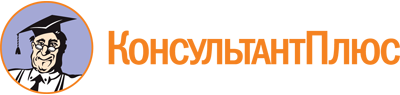 Приказ Агентства по развитию человеческого потенциала и трудовых ресурсов Ульяновской области от 19.06.2023 N 17-П
"Об утверждении административного регламента предоставления Агентством по развитию человеческого потенциала и трудовых ресурсов Ульяновской области государственной услуги "Оценка качества оказываемых социально ориентированной некоммерческой организацией общественно полезных услуг"
(Зарегистрировано в Агентстве по развитию человеческого потенциала и трудовых ресурсов Ульяновской области 19.06.2023 N ГР-15/16)Документ предоставлен КонсультантПлюс

www.consultant.ru

Дата сохранения: 05.11.2023
 NПризнак заявителяЗначение признака заявителяРезультат "Выдача заключения о соответствии качества оказываемых социально ориентированной некоммерческой организацией общественно полезных услуг установленным критериям"Результат "Выдача заключения о соответствии качества оказываемых социально ориентированной некоммерческой организацией общественно полезных услуг установленным критериям"Результат "Выдача заключения о соответствии качества оказываемых социально ориентированной некоммерческой организацией общественно полезных услуг установленным критериям"1.Лицо, обратившееся за предоставлением государственной услуги1. Законный представитель некоммерческой организации, удовлетворяющей требованиям, указанным в пункте 1.2 Административного регламента (далее - заявитель)2.Некоммерческая организация состоит в реестре поставщиков социальных услуг по соответствующей ОПУ?1. Да.2. Нет.Результат "Исправление опечаток и (или) ошибок в документах, выданных в результате предоставления государственной услуги по предоставлению государственной услуги"Результат "Исправление опечаток и (или) ошибок в документах, выданных в результате предоставления государственной услуги по предоставлению государственной услуги"Результат "Исправление опечаток и (или) ошибок в документах, выданных в результате предоставления государственной услуги по предоставлению государственной услуги"1.Лицо, обратившееся за предоставлением государственной услуги1. Заявитель, получивший документ в результате предоставления государственной услугиN вариантаКомбинация значений признаков заявителяРезультат "Выдача заключения о соответствии качества оказываемых социально ориентированной некоммерческой организацией общественно полезных услуг установленным критериям"Результат "Выдача заключения о соответствии качества оказываемых социально ориентированной некоммерческой организацией общественно полезных услуг установленным критериям"1.Заявитель, не состоящий в реестре поставщиков социальных услуг по соответствующей ОПУ2.Заявитель, состоящий в реестре поставщиков социальных услуг по соответствующей ОПУРезультат "Исправление опечаток и (или) ошибок в документах, выданных в результате предоставления государственной услуги по предоставлению государственной услуги"Результат "Исправление опечаток и (или) ошибок в документах, выданных в результате предоставления государственной услуги по предоставлению государственной услуги"3.Заявитель, получивший документ в результате предоставления государственной услугиВ Агентство по развитию человеческого потенциала и трудовых ресурсов Ульяновской областиВ Агентство по развитию человеческого потенциала и трудовых ресурсов Ульяновской областиВ Агентство по развитию человеческого потенциала и трудовых ресурсов Ульяновской областиВ Агентство по развитию человеческого потенциала и трудовых ресурсов Ульяновской областиВ Агентство по развитию человеческого потенциала и трудовых ресурсов Ульяновской областиВ Агентство по развитию человеческого потенциала и трудовых ресурсов Ульяновской областиОт(ФИО (последнее при наличии)(ФИО (последнее при наличии)(ФИО (последнее при наличии)(ФИО (последнее при наличии)(ФИО (последнее при наличии)руководителя (представителя) организации)руководителя (представителя) организации)руководителя (представителя) организации)руководителя (представителя) организации)руководителя (представителя) организации)руководителя (представителя) организации)(наименование организации)(наименование организации)(наименование организации)(наименование организации)(наименование организации)(наименование организации)(юридический адрес, ОГРН,(юридический адрес, ОГРН,(юридический адрес, ОГРН,(юридический адрес, ОГРН,(юридический адрес, ОГРН,(юридический адрес, ОГРН,телефон, почтовый адрес, адрес электронной почты)телефон, почтовый адрес, адрес электронной почты)телефон, почтовый адрес, адрес электронной почты)телефон, почтовый адрес, адрес электронной почты)телефон, почтовый адрес, адрес электронной почты)телефон, почтовый адрес, адрес электронной почты)ЗАЯВЛЕНИЕо выдаче заключенияЗАЯВЛЕНИЕо выдаче заключенияЗАЯВЛЕНИЕо выдаче заключенияЗАЯВЛЕНИЕо выдаче заключенияЗАЯВЛЕНИЕо выдаче заключенияЗАЯВЛЕНИЕо выдаче заключенияЗАЯВЛЕНИЕо выдаче заключенияЗАЯВЛЕНИЕо выдаче заключенияЗАЯВЛЕНИЕо выдаче заключенияЗАЯВЛЕНИЕо выдаче заключенияЗАЯВЛЕНИЕо выдаче заключенияПрошу Вас выдать заключение о соответствии качества оказываемых социально ориентированной некоммерческой организацией (наименование организации) общественно полезной(ых) услуги (услуг):Прошу Вас выдать заключение о соответствии качества оказываемых социально ориентированной некоммерческой организацией (наименование организации) общественно полезной(ых) услуги (услуг):Прошу Вас выдать заключение о соответствии качества оказываемых социально ориентированной некоммерческой организацией (наименование организации) общественно полезной(ых) услуги (услуг):Прошу Вас выдать заключение о соответствии качества оказываемых социально ориентированной некоммерческой организацией (наименование организации) общественно полезной(ых) услуги (услуг):Прошу Вас выдать заключение о соответствии качества оказываемых социально ориентированной некоммерческой организацией (наименование организации) общественно полезной(ых) услуги (услуг):Прошу Вас выдать заключение о соответствии качества оказываемых социально ориентированной некоммерческой организацией (наименование организации) общественно полезной(ых) услуги (услуг):Прошу Вас выдать заключение о соответствии качества оказываемых социально ориентированной некоммерческой организацией (наименование организации) общественно полезной(ых) услуги (услуг):Прошу Вас выдать заключение о соответствии качества оказываемых социально ориентированной некоммерческой организацией (наименование организации) общественно полезной(ых) услуги (услуг):Прошу Вас выдать заключение о соответствии качества оказываемых социально ориентированной некоммерческой организацией (наименование организации) общественно полезной(ых) услуги (услуг):Прошу Вас выдать заключение о соответствии качества оказываемых социально ориентированной некоммерческой организацией (наименование организации) общественно полезной(ых) услуги (услуг):Прошу Вас выдать заключение о соответствии качества оказываемых социально ориентированной некоммерческой организацией (наименование организации) общественно полезной(ых) услуги (услуг):(наименования общественно полезной(ых) услуги (услуг) в соответствии с постановлением Правительства Российской Федерации(наименования общественно полезной(ых) услуги (услуг) в соответствии с постановлением Правительства Российской Федерации(наименования общественно полезной(ых) услуги (услуг) в соответствии с постановлением Правительства Российской Федерации(наименования общественно полезной(ых) услуги (услуг) в соответствии с постановлением Правительства Российской Федерации(наименования общественно полезной(ых) услуги (услуг) в соответствии с постановлением Правительства Российской Федерации(наименования общественно полезной(ых) услуги (услуг) в соответствии с постановлением Правительства Российской Федерации(наименования общественно полезной(ых) услуги (услуг) в соответствии с постановлением Правительства Российской Федерации(наименования общественно полезной(ых) услуги (услуг) в соответствии с постановлением Правительства Российской Федерации(наименования общественно полезной(ых) услуги (услуг) в соответствии с постановлением Правительства Российской Федерации(наименования общественно полезной(ых) услуги (услуг) в соответствии с постановлением Правительства Российской Федерации(наименования общественно полезной(ых) услуги (услуг) в соответствии с постановлением Правительства Российской Федерацииот 27.10.2016 N 1096 "Об утверждении перечня общественно полезных услуги критериев оценки качества их оказания")от 27.10.2016 N 1096 "Об утверждении перечня общественно полезных услуги критериев оценки качества их оказания")от 27.10.2016 N 1096 "Об утверждении перечня общественно полезных услуги критериев оценки качества их оказания")от 27.10.2016 N 1096 "Об утверждении перечня общественно полезных услуги критериев оценки качества их оказания")от 27.10.2016 N 1096 "Об утверждении перечня общественно полезных услуги критериев оценки качества их оказания")от 27.10.2016 N 1096 "Об утверждении перечня общественно полезных услуги критериев оценки качества их оказания")от 27.10.2016 N 1096 "Об утверждении перечня общественно полезных услуги критериев оценки качества их оказания")от 27.10.2016 N 1096 "Об утверждении перечня общественно полезных услуги критериев оценки качества их оказания")от 27.10.2016 N 1096 "Об утверждении перечня общественно полезных услуги критериев оценки качества их оказания")от 27.10.2016 N 1096 "Об утверждении перечня общественно полезных услуги критериев оценки качества их оказания")от 27.10.2016 N 1096 "Об утверждении перечня общественно полезных услуги критериев оценки качества их оказания")Подтверждаем, что организация не является некоммерческой организацией, выполняющей функции иностранного агента, и на протяжении одного года и более оказывает названные общественно полезные услуги, соответствующие критериям оценки качества оказания общественно полезных услуг, утвержденным постановлением Правительства Российской Федерации от 27.10.2016 N 1096 "Об утверждении перечня общественно полезных услуг и критериев оценки качества их оказания":сведения, подтверждающие отсутствие у заявителя задолженности по налогам и сборам, иным предусмотренным законодательством Российской Федерации обязательным платежам;сведения, подтверждающие отсутствие заявителя в реестре иностранных агентов;сведения, подтверждающие соответствие общественно полезной услуги установленным нормативными правовыми актами Российской Федерации требованиям к ее содержанию (объем, сроки, качество предоставления):сведения, подтверждающие наличие у лиц, непосредственно задействованных в исполнении общественно полезной услуги (в том числеработников организации и работников, привлеченных по договорам гражданско-правового характера), необходимой квалификации (в том числе профессионального образования, опыта работы в соответствующей сфере), достаточность количества таких лиц:сведения, подтверждающие удовлетворенность получателей общественно полезных услуг качеством их оказания (отсутствие жалоб на действия (бездействие) и (или) решения организации, связанные с оказанием ею общественно полезных услуг, признанных обоснованными судом, органами государственного контроля (надзора) и муниципального надзора, иными органами в соответствии с их компетенцией в течение 2 (двух) лет, предшествующих подаче заявления о выдаче заключения сведения, подтверждающие открытость и доступность информации о некоммерческой организации:сведения, подтверждающие отсутствие в реестре недобросовестных поставщиков по результатам оказания услуги в рамках исполнения контрактов, заключенных в соответствии с Федеральным законом от 05.04.2013 N 44-ФЗ "О контрактной системе в сфере закупок товаров, работ, услуг для обеспечения государственных и муниципальных нужд" в течение 2 (двух) лет, предшествующих подаче заявления о выдаче заключения:Подтверждающие документы прилагаются:Подтверждаем, что организация не является некоммерческой организацией, выполняющей функции иностранного агента, и на протяжении одного года и более оказывает названные общественно полезные услуги, соответствующие критериям оценки качества оказания общественно полезных услуг, утвержденным постановлением Правительства Российской Федерации от 27.10.2016 N 1096 "Об утверждении перечня общественно полезных услуг и критериев оценки качества их оказания":сведения, подтверждающие отсутствие у заявителя задолженности по налогам и сборам, иным предусмотренным законодательством Российской Федерации обязательным платежам;сведения, подтверждающие отсутствие заявителя в реестре иностранных агентов;сведения, подтверждающие соответствие общественно полезной услуги установленным нормативными правовыми актами Российской Федерации требованиям к ее содержанию (объем, сроки, качество предоставления):сведения, подтверждающие наличие у лиц, непосредственно задействованных в исполнении общественно полезной услуги (в том числеработников организации и работников, привлеченных по договорам гражданско-правового характера), необходимой квалификации (в том числе профессионального образования, опыта работы в соответствующей сфере), достаточность количества таких лиц:сведения, подтверждающие удовлетворенность получателей общественно полезных услуг качеством их оказания (отсутствие жалоб на действия (бездействие) и (или) решения организации, связанные с оказанием ею общественно полезных услуг, признанных обоснованными судом, органами государственного контроля (надзора) и муниципального надзора, иными органами в соответствии с их компетенцией в течение 2 (двух) лет, предшествующих подаче заявления о выдаче заключения сведения, подтверждающие открытость и доступность информации о некоммерческой организации:сведения, подтверждающие отсутствие в реестре недобросовестных поставщиков по результатам оказания услуги в рамках исполнения контрактов, заключенных в соответствии с Федеральным законом от 05.04.2013 N 44-ФЗ "О контрактной системе в сфере закупок товаров, работ, услуг для обеспечения государственных и муниципальных нужд" в течение 2 (двух) лет, предшествующих подаче заявления о выдаче заключения:Подтверждающие документы прилагаются:Подтверждаем, что организация не является некоммерческой организацией, выполняющей функции иностранного агента, и на протяжении одного года и более оказывает названные общественно полезные услуги, соответствующие критериям оценки качества оказания общественно полезных услуг, утвержденным постановлением Правительства Российской Федерации от 27.10.2016 N 1096 "Об утверждении перечня общественно полезных услуг и критериев оценки качества их оказания":сведения, подтверждающие отсутствие у заявителя задолженности по налогам и сборам, иным предусмотренным законодательством Российской Федерации обязательным платежам;сведения, подтверждающие отсутствие заявителя в реестре иностранных агентов;сведения, подтверждающие соответствие общественно полезной услуги установленным нормативными правовыми актами Российской Федерации требованиям к ее содержанию (объем, сроки, качество предоставления):сведения, подтверждающие наличие у лиц, непосредственно задействованных в исполнении общественно полезной услуги (в том числеработников организации и работников, привлеченных по договорам гражданско-правового характера), необходимой квалификации (в том числе профессионального образования, опыта работы в соответствующей сфере), достаточность количества таких лиц:сведения, подтверждающие удовлетворенность получателей общественно полезных услуг качеством их оказания (отсутствие жалоб на действия (бездействие) и (или) решения организации, связанные с оказанием ею общественно полезных услуг, признанных обоснованными судом, органами государственного контроля (надзора) и муниципального надзора, иными органами в соответствии с их компетенцией в течение 2 (двух) лет, предшествующих подаче заявления о выдаче заключения сведения, подтверждающие открытость и доступность информации о некоммерческой организации:сведения, подтверждающие отсутствие в реестре недобросовестных поставщиков по результатам оказания услуги в рамках исполнения контрактов, заключенных в соответствии с Федеральным законом от 05.04.2013 N 44-ФЗ "О контрактной системе в сфере закупок товаров, работ, услуг для обеспечения государственных и муниципальных нужд" в течение 2 (двух) лет, предшествующих подаче заявления о выдаче заключения:Подтверждающие документы прилагаются:Подтверждаем, что организация не является некоммерческой организацией, выполняющей функции иностранного агента, и на протяжении одного года и более оказывает названные общественно полезные услуги, соответствующие критериям оценки качества оказания общественно полезных услуг, утвержденным постановлением Правительства Российской Федерации от 27.10.2016 N 1096 "Об утверждении перечня общественно полезных услуг и критериев оценки качества их оказания":сведения, подтверждающие отсутствие у заявителя задолженности по налогам и сборам, иным предусмотренным законодательством Российской Федерации обязательным платежам;сведения, подтверждающие отсутствие заявителя в реестре иностранных агентов;сведения, подтверждающие соответствие общественно полезной услуги установленным нормативными правовыми актами Российской Федерации требованиям к ее содержанию (объем, сроки, качество предоставления):сведения, подтверждающие наличие у лиц, непосредственно задействованных в исполнении общественно полезной услуги (в том числеработников организации и работников, привлеченных по договорам гражданско-правового характера), необходимой квалификации (в том числе профессионального образования, опыта работы в соответствующей сфере), достаточность количества таких лиц:сведения, подтверждающие удовлетворенность получателей общественно полезных услуг качеством их оказания (отсутствие жалоб на действия (бездействие) и (или) решения организации, связанные с оказанием ею общественно полезных услуг, признанных обоснованными судом, органами государственного контроля (надзора) и муниципального надзора, иными органами в соответствии с их компетенцией в течение 2 (двух) лет, предшествующих подаче заявления о выдаче заключения сведения, подтверждающие открытость и доступность информации о некоммерческой организации:сведения, подтверждающие отсутствие в реестре недобросовестных поставщиков по результатам оказания услуги в рамках исполнения контрактов, заключенных в соответствии с Федеральным законом от 05.04.2013 N 44-ФЗ "О контрактной системе в сфере закупок товаров, работ, услуг для обеспечения государственных и муниципальных нужд" в течение 2 (двух) лет, предшествующих подаче заявления о выдаче заключения:Подтверждающие документы прилагаются:Подтверждаем, что организация не является некоммерческой организацией, выполняющей функции иностранного агента, и на протяжении одного года и более оказывает названные общественно полезные услуги, соответствующие критериям оценки качества оказания общественно полезных услуг, утвержденным постановлением Правительства Российской Федерации от 27.10.2016 N 1096 "Об утверждении перечня общественно полезных услуг и критериев оценки качества их оказания":сведения, подтверждающие отсутствие у заявителя задолженности по налогам и сборам, иным предусмотренным законодательством Российской Федерации обязательным платежам;сведения, подтверждающие отсутствие заявителя в реестре иностранных агентов;сведения, подтверждающие соответствие общественно полезной услуги установленным нормативными правовыми актами Российской Федерации требованиям к ее содержанию (объем, сроки, качество предоставления):сведения, подтверждающие наличие у лиц, непосредственно задействованных в исполнении общественно полезной услуги (в том числеработников организации и работников, привлеченных по договорам гражданско-правового характера), необходимой квалификации (в том числе профессионального образования, опыта работы в соответствующей сфере), достаточность количества таких лиц:сведения, подтверждающие удовлетворенность получателей общественно полезных услуг качеством их оказания (отсутствие жалоб на действия (бездействие) и (или) решения организации, связанные с оказанием ею общественно полезных услуг, признанных обоснованными судом, органами государственного контроля (надзора) и муниципального надзора, иными органами в соответствии с их компетенцией в течение 2 (двух) лет, предшествующих подаче заявления о выдаче заключения сведения, подтверждающие открытость и доступность информации о некоммерческой организации:сведения, подтверждающие отсутствие в реестре недобросовестных поставщиков по результатам оказания услуги в рамках исполнения контрактов, заключенных в соответствии с Федеральным законом от 05.04.2013 N 44-ФЗ "О контрактной системе в сфере закупок товаров, работ, услуг для обеспечения государственных и муниципальных нужд" в течение 2 (двух) лет, предшествующих подаче заявления о выдаче заключения:Подтверждающие документы прилагаются:Подтверждаем, что организация не является некоммерческой организацией, выполняющей функции иностранного агента, и на протяжении одного года и более оказывает названные общественно полезные услуги, соответствующие критериям оценки качества оказания общественно полезных услуг, утвержденным постановлением Правительства Российской Федерации от 27.10.2016 N 1096 "Об утверждении перечня общественно полезных услуг и критериев оценки качества их оказания":сведения, подтверждающие отсутствие у заявителя задолженности по налогам и сборам, иным предусмотренным законодательством Российской Федерации обязательным платежам;сведения, подтверждающие отсутствие заявителя в реестре иностранных агентов;сведения, подтверждающие соответствие общественно полезной услуги установленным нормативными правовыми актами Российской Федерации требованиям к ее содержанию (объем, сроки, качество предоставления):сведения, подтверждающие наличие у лиц, непосредственно задействованных в исполнении общественно полезной услуги (в том числеработников организации и работников, привлеченных по договорам гражданско-правового характера), необходимой квалификации (в том числе профессионального образования, опыта работы в соответствующей сфере), достаточность количества таких лиц:сведения, подтверждающие удовлетворенность получателей общественно полезных услуг качеством их оказания (отсутствие жалоб на действия (бездействие) и (или) решения организации, связанные с оказанием ею общественно полезных услуг, признанных обоснованными судом, органами государственного контроля (надзора) и муниципального надзора, иными органами в соответствии с их компетенцией в течение 2 (двух) лет, предшествующих подаче заявления о выдаче заключения сведения, подтверждающие открытость и доступность информации о некоммерческой организации:сведения, подтверждающие отсутствие в реестре недобросовестных поставщиков по результатам оказания услуги в рамках исполнения контрактов, заключенных в соответствии с Федеральным законом от 05.04.2013 N 44-ФЗ "О контрактной системе в сфере закупок товаров, работ, услуг для обеспечения государственных и муниципальных нужд" в течение 2 (двух) лет, предшествующих подаче заявления о выдаче заключения:Подтверждающие документы прилагаются:Подтверждаем, что организация не является некоммерческой организацией, выполняющей функции иностранного агента, и на протяжении одного года и более оказывает названные общественно полезные услуги, соответствующие критериям оценки качества оказания общественно полезных услуг, утвержденным постановлением Правительства Российской Федерации от 27.10.2016 N 1096 "Об утверждении перечня общественно полезных услуг и критериев оценки качества их оказания":сведения, подтверждающие отсутствие у заявителя задолженности по налогам и сборам, иным предусмотренным законодательством Российской Федерации обязательным платежам;сведения, подтверждающие отсутствие заявителя в реестре иностранных агентов;сведения, подтверждающие соответствие общественно полезной услуги установленным нормативными правовыми актами Российской Федерации требованиям к ее содержанию (объем, сроки, качество предоставления):сведения, подтверждающие наличие у лиц, непосредственно задействованных в исполнении общественно полезной услуги (в том числеработников организации и работников, привлеченных по договорам гражданско-правового характера), необходимой квалификации (в том числе профессионального образования, опыта работы в соответствующей сфере), достаточность количества таких лиц:сведения, подтверждающие удовлетворенность получателей общественно полезных услуг качеством их оказания (отсутствие жалоб на действия (бездействие) и (или) решения организации, связанные с оказанием ею общественно полезных услуг, признанных обоснованными судом, органами государственного контроля (надзора) и муниципального надзора, иными органами в соответствии с их компетенцией в течение 2 (двух) лет, предшествующих подаче заявления о выдаче заключения сведения, подтверждающие открытость и доступность информации о некоммерческой организации:сведения, подтверждающие отсутствие в реестре недобросовестных поставщиков по результатам оказания услуги в рамках исполнения контрактов, заключенных в соответствии с Федеральным законом от 05.04.2013 N 44-ФЗ "О контрактной системе в сфере закупок товаров, работ, услуг для обеспечения государственных и муниципальных нужд" в течение 2 (двух) лет, предшествующих подаче заявления о выдаче заключения:Подтверждающие документы прилагаются:Подтверждаем, что организация не является некоммерческой организацией, выполняющей функции иностранного агента, и на протяжении одного года и более оказывает названные общественно полезные услуги, соответствующие критериям оценки качества оказания общественно полезных услуг, утвержденным постановлением Правительства Российской Федерации от 27.10.2016 N 1096 "Об утверждении перечня общественно полезных услуг и критериев оценки качества их оказания":сведения, подтверждающие отсутствие у заявителя задолженности по налогам и сборам, иным предусмотренным законодательством Российской Федерации обязательным платежам;сведения, подтверждающие отсутствие заявителя в реестре иностранных агентов;сведения, подтверждающие соответствие общественно полезной услуги установленным нормативными правовыми актами Российской Федерации требованиям к ее содержанию (объем, сроки, качество предоставления):сведения, подтверждающие наличие у лиц, непосредственно задействованных в исполнении общественно полезной услуги (в том числеработников организации и работников, привлеченных по договорам гражданско-правового характера), необходимой квалификации (в том числе профессионального образования, опыта работы в соответствующей сфере), достаточность количества таких лиц:сведения, подтверждающие удовлетворенность получателей общественно полезных услуг качеством их оказания (отсутствие жалоб на действия (бездействие) и (или) решения организации, связанные с оказанием ею общественно полезных услуг, признанных обоснованными судом, органами государственного контроля (надзора) и муниципального надзора, иными органами в соответствии с их компетенцией в течение 2 (двух) лет, предшествующих подаче заявления о выдаче заключения сведения, подтверждающие открытость и доступность информации о некоммерческой организации:сведения, подтверждающие отсутствие в реестре недобросовестных поставщиков по результатам оказания услуги в рамках исполнения контрактов, заключенных в соответствии с Федеральным законом от 05.04.2013 N 44-ФЗ "О контрактной системе в сфере закупок товаров, работ, услуг для обеспечения государственных и муниципальных нужд" в течение 2 (двух) лет, предшествующих подаче заявления о выдаче заключения:Подтверждающие документы прилагаются:Подтверждаем, что организация не является некоммерческой организацией, выполняющей функции иностранного агента, и на протяжении одного года и более оказывает названные общественно полезные услуги, соответствующие критериям оценки качества оказания общественно полезных услуг, утвержденным постановлением Правительства Российской Федерации от 27.10.2016 N 1096 "Об утверждении перечня общественно полезных услуг и критериев оценки качества их оказания":сведения, подтверждающие отсутствие у заявителя задолженности по налогам и сборам, иным предусмотренным законодательством Российской Федерации обязательным платежам;сведения, подтверждающие отсутствие заявителя в реестре иностранных агентов;сведения, подтверждающие соответствие общественно полезной услуги установленным нормативными правовыми актами Российской Федерации требованиям к ее содержанию (объем, сроки, качество предоставления):сведения, подтверждающие наличие у лиц, непосредственно задействованных в исполнении общественно полезной услуги (в том числеработников организации и работников, привлеченных по договорам гражданско-правового характера), необходимой квалификации (в том числе профессионального образования, опыта работы в соответствующей сфере), достаточность количества таких лиц:сведения, подтверждающие удовлетворенность получателей общественно полезных услуг качеством их оказания (отсутствие жалоб на действия (бездействие) и (или) решения организации, связанные с оказанием ею общественно полезных услуг, признанных обоснованными судом, органами государственного контроля (надзора) и муниципального надзора, иными органами в соответствии с их компетенцией в течение 2 (двух) лет, предшествующих подаче заявления о выдаче заключения сведения, подтверждающие открытость и доступность информации о некоммерческой организации:сведения, подтверждающие отсутствие в реестре недобросовестных поставщиков по результатам оказания услуги в рамках исполнения контрактов, заключенных в соответствии с Федеральным законом от 05.04.2013 N 44-ФЗ "О контрактной системе в сфере закупок товаров, работ, услуг для обеспечения государственных и муниципальных нужд" в течение 2 (двух) лет, предшествующих подаче заявления о выдаче заключения:Подтверждающие документы прилагаются:Подтверждаем, что организация не является некоммерческой организацией, выполняющей функции иностранного агента, и на протяжении одного года и более оказывает названные общественно полезные услуги, соответствующие критериям оценки качества оказания общественно полезных услуг, утвержденным постановлением Правительства Российской Федерации от 27.10.2016 N 1096 "Об утверждении перечня общественно полезных услуг и критериев оценки качества их оказания":сведения, подтверждающие отсутствие у заявителя задолженности по налогам и сборам, иным предусмотренным законодательством Российской Федерации обязательным платежам;сведения, подтверждающие отсутствие заявителя в реестре иностранных агентов;сведения, подтверждающие соответствие общественно полезной услуги установленным нормативными правовыми актами Российской Федерации требованиям к ее содержанию (объем, сроки, качество предоставления):сведения, подтверждающие наличие у лиц, непосредственно задействованных в исполнении общественно полезной услуги (в том числеработников организации и работников, привлеченных по договорам гражданско-правового характера), необходимой квалификации (в том числе профессионального образования, опыта работы в соответствующей сфере), достаточность количества таких лиц:сведения, подтверждающие удовлетворенность получателей общественно полезных услуг качеством их оказания (отсутствие жалоб на действия (бездействие) и (или) решения организации, связанные с оказанием ею общественно полезных услуг, признанных обоснованными судом, органами государственного контроля (надзора) и муниципального надзора, иными органами в соответствии с их компетенцией в течение 2 (двух) лет, предшествующих подаче заявления о выдаче заключения сведения, подтверждающие открытость и доступность информации о некоммерческой организации:сведения, подтверждающие отсутствие в реестре недобросовестных поставщиков по результатам оказания услуги в рамках исполнения контрактов, заключенных в соответствии с Федеральным законом от 05.04.2013 N 44-ФЗ "О контрактной системе в сфере закупок товаров, работ, услуг для обеспечения государственных и муниципальных нужд" в течение 2 (двух) лет, предшествующих подаче заявления о выдаче заключения:Подтверждающие документы прилагаются:Подтверждаем, что организация не является некоммерческой организацией, выполняющей функции иностранного агента, и на протяжении одного года и более оказывает названные общественно полезные услуги, соответствующие критериям оценки качества оказания общественно полезных услуг, утвержденным постановлением Правительства Российской Федерации от 27.10.2016 N 1096 "Об утверждении перечня общественно полезных услуг и критериев оценки качества их оказания":сведения, подтверждающие отсутствие у заявителя задолженности по налогам и сборам, иным предусмотренным законодательством Российской Федерации обязательным платежам;сведения, подтверждающие отсутствие заявителя в реестре иностранных агентов;сведения, подтверждающие соответствие общественно полезной услуги установленным нормативными правовыми актами Российской Федерации требованиям к ее содержанию (объем, сроки, качество предоставления):сведения, подтверждающие наличие у лиц, непосредственно задействованных в исполнении общественно полезной услуги (в том числеработников организации и работников, привлеченных по договорам гражданско-правового характера), необходимой квалификации (в том числе профессионального образования, опыта работы в соответствующей сфере), достаточность количества таких лиц:сведения, подтверждающие удовлетворенность получателей общественно полезных услуг качеством их оказания (отсутствие жалоб на действия (бездействие) и (или) решения организации, связанные с оказанием ею общественно полезных услуг, признанных обоснованными судом, органами государственного контроля (надзора) и муниципального надзора, иными органами в соответствии с их компетенцией в течение 2 (двух) лет, предшествующих подаче заявления о выдаче заключения сведения, подтверждающие открытость и доступность информации о некоммерческой организации:сведения, подтверждающие отсутствие в реестре недобросовестных поставщиков по результатам оказания услуги в рамках исполнения контрактов, заключенных в соответствии с Федеральным законом от 05.04.2013 N 44-ФЗ "О контрактной системе в сфере закупок товаров, работ, услуг для обеспечения государственных и муниципальных нужд" в течение 2 (двух) лет, предшествующих подаче заявления о выдаче заключения:Подтверждающие документы прилагаются:1.2.3.Полноту и достоверность представленных сведений подтверждаю.Полноту и достоверность представленных сведений подтверждаю.Полноту и достоверность представленных сведений подтверждаю.Полноту и достоверность представленных сведений подтверждаю.Полноту и достоверность представленных сведений подтверждаю.Полноту и достоверность представленных сведений подтверждаю.Полноту и достоверность представленных сведений подтверждаю.Полноту и достоверность представленных сведений подтверждаю.Полноту и достоверность представленных сведений подтверждаю.Полноту и достоверность представленных сведений подтверждаю.Полноту и достоверность представленных сведений подтверждаю.Уведомления (о перенаправлении, продлении срока) прошу:Уведомления (о перенаправлении, продлении срока) прошу:Уведомления (о перенаправлении, продлении срока) прошу:Уведомления (о перенаправлении, продлении срока) прошу:Уведомления (о перенаправлении, продлении срока) прошу:Уведомления (о перенаправлении, продлении срока) прошу:Уведомления (о перенаправлении, продлении срока) прошу:Уведомления (о перенаправлении, продлении срока) прошу:Уведомления (о перенаправлении, продлении срока) прошу:Уведомления (о перенаправлении, продлении срока) прошу:Уведомления (о перенаправлении, продлении срока) прошу:направить посредством почтовой связинаправить посредством почтовой связинаправить посредством почтовой связинаправить посредством почтовой связинаправить посредством почтовой связинаправить посредством почтовой связинаправить посредством почтовой связинаправить посредством почтовой связинаправить посредством почтовой связинаправить посредством почтовой связивыдать в Агентстве по развитию человеческого потенциала и трудовых ресурсов Ульяновской областивыдать в Агентстве по развитию человеческого потенциала и трудовых ресурсов Ульяновской областивыдать в Агентстве по развитию человеческого потенциала и трудовых ресурсов Ульяновской областивыдать в Агентстве по развитию человеческого потенциала и трудовых ресурсов Ульяновской областивыдать в Агентстве по развитию человеческого потенциала и трудовых ресурсов Ульяновской областивыдать в Агентстве по развитию человеческого потенциала и трудовых ресурсов Ульяновской областивыдать в Агентстве по развитию человеческого потенциала и трудовых ресурсов Ульяновской областивыдать в Агентстве по развитию человеческого потенциала и трудовых ресурсов Ульяновской областивыдать в Агентстве по развитию человеческого потенциала и трудовых ресурсов Ульяновской областивыдать в Агентстве по развитию человеческого потенциала и трудовых ресурсов Ульяновской областиРезультат предоставления государственной услуги прошу:Результат предоставления государственной услуги прошу:Результат предоставления государственной услуги прошу:Результат предоставления государственной услуги прошу:Результат предоставления государственной услуги прошу:Результат предоставления государственной услуги прошу:Результат предоставления государственной услуги прошу:Результат предоставления государственной услуги прошу:Результат предоставления государственной услуги прошу:Результат предоставления государственной услуги прошу:Результат предоставления государственной услуги прошу:направить посредством почтовой связинаправить посредством почтовой связинаправить посредством почтовой связинаправить посредством почтовой связинаправить посредством почтовой связинаправить посредством почтовой связинаправить посредством почтовой связинаправить посредством почтовой связинаправить посредством почтовой связинаправить посредством почтовой связивыдать в Агентстве по развитию человеческого потенциала и трудовых ресурсов Ульяновской областивыдать в Агентстве по развитию человеческого потенциала и трудовых ресурсов Ульяновской областивыдать в Агентстве по развитию человеческого потенциала и трудовых ресурсов Ульяновской областивыдать в Агентстве по развитию человеческого потенциала и трудовых ресурсов Ульяновской областивыдать в Агентстве по развитию человеческого потенциала и трудовых ресурсов Ульяновской областивыдать в Агентстве по развитию человеческого потенциала и трудовых ресурсов Ульяновской областивыдать в Агентстве по развитию человеческого потенциала и трудовых ресурсов Ульяновской областивыдать в Агентстве по развитию человеческого потенциала и трудовых ресурсов Ульяновской областивыдать в Агентстве по развитию человеческого потенциала и трудовых ресурсов Ульяновской областивыдать в Агентстве по развитию человеческого потенциала и трудовых ресурсов Ульяновской областивыдать в ОГКУ "Правительство для граждан" (в случае подачи заявления через ОГКУ "Правительство для граждан")выдать в ОГКУ "Правительство для граждан" (в случае подачи заявления через ОГКУ "Правительство для граждан")выдать в ОГКУ "Правительство для граждан" (в случае подачи заявления через ОГКУ "Правительство для граждан")выдать в ОГКУ "Правительство для граждан" (в случае подачи заявления через ОГКУ "Правительство для граждан")выдать в ОГКУ "Правительство для граждан" (в случае подачи заявления через ОГКУ "Правительство для граждан")выдать в ОГКУ "Правительство для граждан" (в случае подачи заявления через ОГКУ "Правительство для граждан")выдать в ОГКУ "Правительство для граждан" (в случае подачи заявления через ОГКУ "Правительство для граждан")выдать в ОГКУ "Правительство для граждан" (в случае подачи заявления через ОГКУ "Правительство для граждан")выдать в ОГКУ "Правительство для граждан" (в случае подачи заявления через ОГКУ "Правительство для граждан")выдать в ОГКУ "Правительство для граждан" (в случае подачи заявления через ОГКУ "Правительство для граждан")Ф.И.О. (последнее - при наличии) заявителяФ.И.О. (последнее - при наличии) заявителяФ.И.О. (последнее - при наличии) заявителя(Подпись)Должность лица, имеющего право без доверенности действовать от имениДолжность лица, имеющего право без доверенности действовать от имениДолжность лица, имеющего право без доверенности действовать от имениДолжность лица, имеющего право без доверенности действовать от имениДолжность лица, имеющего право без доверенности действовать от имениДолжность лица, имеющего право без доверенности действовать от имениДолжность лица, имеющего право без доверенности действовать от имениДолжность лица, имеющего право без доверенности действовать от имениДолжность лица, имеющего право без доверенности действовать от имениДолжность лица, имеющего право без доверенности действовать от имениДолжность лица, имеющего право без доверенности действовать от имениорганизацииорганизации"___" _____ 20__ г."___" _____ 20__ г."___" _____ 20__ г."___" _____ 20__ г."___" _____ 20__ г."___" _____ 20__ г."___" _____ 20__ г."___" _____ 20__ г."___" _____ 20__ г."___" _____ 20__ г."___" _____ 20__ г.В Агентство по развитию человеческого потенциала и трудовых ресурсов Ульяновской областиВ Агентство по развитию человеческого потенциала и трудовых ресурсов Ульяновской областиВ Агентство по развитию человеческого потенциала и трудовых ресурсов Ульяновской областиВ Агентство по развитию человеческого потенциала и трудовых ресурсов Ульяновской областиВ Агентство по развитию человеческого потенциала и трудовых ресурсов Ульяновской областиВ Агентство по развитию человеческого потенциала и трудовых ресурсов Ульяновской областиВ Агентство по развитию человеческого потенциала и трудовых ресурсов Ульяновской областиОт(ФИО (последнее при наличии) руководителя(ФИО (последнее при наличии) руководителя(ФИО (последнее при наличии) руководителя(ФИО (последнее при наличии) руководителя(ФИО (последнее при наличии) руководителя(ФИО (последнее при наличии) руководителя(представителя) организации)(представителя) организации)(представителя) организации)(представителя) организации)(представителя) организации)(представителя) организации)(представителя) организации)(наименование организации)(наименование организации)(наименование организации)(наименование организации)(наименование организации)(наименование организации)(наименование организации)(юридический адрес, ОГРН,(юридический адрес, ОГРН,(юридический адрес, ОГРН,(юридический адрес, ОГРН,(юридический адрес, ОГРН,(юридический адрес, ОГРН,(юридический адрес, ОГРН,телефон, почтовый адрес, адрес электронной почты)телефон, почтовый адрес, адрес электронной почты)телефон, почтовый адрес, адрес электронной почты)телефон, почтовый адрес, адрес электронной почты)телефон, почтовый адрес, адрес электронной почты)телефон, почтовый адрес, адрес электронной почты)телефон, почтовый адрес, адрес электронной почты)ЗаявлениеЗаявлениеЗаявлениеЗаявлениеЗаявлениеЗаявлениеЗаявлениеЗаявлениеЗаявлениеЗаявлениеЗаявлениеПрошу исправить допущенные опечатки и (или) ошибки вПрошу исправить допущенные опечатки и (или) ошибки вПрошу исправить допущенные опечатки и (или) ошибки вПрошу исправить допущенные опечатки и (или) ошибки вПрошу исправить допущенные опечатки и (или) ошибки вПрошу исправить допущенные опечатки и (или) ошибки вПрошу исправить допущенные опечатки и (или) ошибки вПрошу исправить допущенные опечатки и (или) ошибки вПрошу исправить допущенные опечатки и (или) ошибки вПрошу исправить допущенные опечатки и (или) ошибки вПрошу исправить допущенные опечатки и (или) ошибки в(указать название документа, содержащего результат предоставления государственной услуги).(указать название документа, содержащего результат предоставления государственной услуги).(указать название документа, содержащего результат предоставления государственной услуги).(указать название документа, содержащего результат предоставления государственной услуги).(указать название документа, содержащего результат предоставления государственной услуги).(указать название документа, содержащего результат предоставления государственной услуги).(указать название документа, содержащего результат предоставления государственной услуги).(указать название документа, содержащего результат предоставления государственной услуги).(указать название документа, содержащего результат предоставления государственной услуги).(указать название документа, содержащего результат предоставления государственной услуги).Результат предоставления государственной услуги прошу:Результат предоставления государственной услуги прошу:Результат предоставления государственной услуги прошу:Результат предоставления государственной услуги прошу:Результат предоставления государственной услуги прошу:Результат предоставления государственной услуги прошу:Результат предоставления государственной услуги прошу:Результат предоставления государственной услуги прошу:Результат предоставления государственной услуги прошу:Результат предоставления государственной услуги прошу:Результат предоставления государственной услуги прошу:направить посредством почтовой связинаправить посредством почтовой связинаправить посредством почтовой связинаправить посредством почтовой связинаправить посредством почтовой связинаправить посредством почтовой связинаправить посредством почтовой связинаправить посредством почтовой связинаправить посредством почтовой связинаправить посредством почтовой связивыдать в Агентстве по развитию человеческого потенциала и трудовых ресурсов Ульяновской областивыдать в Агентстве по развитию человеческого потенциала и трудовых ресурсов Ульяновской областивыдать в Агентстве по развитию человеческого потенциала и трудовых ресурсов Ульяновской областивыдать в Агентстве по развитию человеческого потенциала и трудовых ресурсов Ульяновской областивыдать в Агентстве по развитию человеческого потенциала и трудовых ресурсов Ульяновской областивыдать в Агентстве по развитию человеческого потенциала и трудовых ресурсов Ульяновской областивыдать в Агентстве по развитию человеческого потенциала и трудовых ресурсов Ульяновской областивыдать в Агентстве по развитию человеческого потенциала и трудовых ресурсов Ульяновской областивыдать в Агентстве по развитию человеческого потенциала и трудовых ресурсов Ульяновской областивыдать в Агентстве по развитию человеческого потенциала и трудовых ресурсов Ульяновской областивыдать в ОГКУ "Правительство для граждан" (в случае подачи заявления через ОГКУ "Правительство для граждан")выдать в ОГКУ "Правительство для граждан" (в случае подачи заявления через ОГКУ "Правительство для граждан")выдать в ОГКУ "Правительство для граждан" (в случае подачи заявления через ОГКУ "Правительство для граждан")выдать в ОГКУ "Правительство для граждан" (в случае подачи заявления через ОГКУ "Правительство для граждан")выдать в ОГКУ "Правительство для граждан" (в случае подачи заявления через ОГКУ "Правительство для граждан")выдать в ОГКУ "Правительство для граждан" (в случае подачи заявления через ОГКУ "Правительство для граждан")выдать в ОГКУ "Правительство для граждан" (в случае подачи заявления через ОГКУ "Правительство для граждан")выдать в ОГКУ "Правительство для граждан" (в случае подачи заявления через ОГКУ "Правительство для граждан")выдать в ОГКУ "Правительство для граждан" (в случае подачи заявления через ОГКУ "Правительство для граждан")выдать в ОГКУ "Правительство для граждан" (в случае подачи заявления через ОГКУ "Правительство для граждан")Ф.И.О. (последнее - при наличии) заявителяФ.И.О. (последнее - при наличии) заявителяФ.И.О. (последнее - при наличии) заявителя(Подпись)Должность лица, имеющего право без доверенности действовать от имениДолжность лица, имеющего право без доверенности действовать от имениДолжность лица, имеющего право без доверенности действовать от имениДолжность лица, имеющего право без доверенности действовать от имениДолжность лица, имеющего право без доверенности действовать от имениДолжность лица, имеющего право без доверенности действовать от имениДолжность лица, имеющего право без доверенности действовать от имениДолжность лица, имеющего право без доверенности действовать от имениДолжность лица, имеющего право без доверенности действовать от имениДолжность лица, имеющего право без доверенности действовать от имениДолжность лица, имеющего право без доверенности действовать от имениорганизацииорганизации"___" _____ 20__ г."___" _____ 20__ г."___" _____ 20__ г."___" _____ 20__ г."___" _____ 20__ г."___" _____ 20__ г."___" _____ 20__ г."___" _____ 20__ г."___" _____ 20__ г."___" _____ 20__ г."___" _____ 20__ г.N п/пНаименование нормативного правового акта Российской Федерации, устанавливающего требования к содержанию общественно полезной услугиНаименование общественно полезных услуг1231.Закон Российской Федерации от 19.04.1991 N 1032-1 "Закон о занятости населения в Российской Федерации" (далее - Закон о занятости РФ).Постановление Правительства Российской Федерации от 27.10.2016 N 1096 "Об утверждении перечня общественно полезных услуг и критериев оценки качества их оказания" (Постановление Правительства РФ N 1096).Приказ Минтруда России от 28.01.2022 N 25н "Об утверждении стандарта деятельности по осуществлению полномочия в сфере занятости населения по оказанию государственной услуги по организации временного трудоустройства несовершеннолетних граждан в возрасте от 14 до 18 лет в свободное от учебы время, безработных граждан, испытывающих трудности в поиске работы, безработных граждан в возрасте от 18 до 25 лет, имеющих среднее профессиональное образование или высшее образование и ищущих работу в течение года с даты выдачи им документа об образовании и о квалификации".Оказание содействия молодежи в вопросах трудоустройства, социальной реабилитации, трудоустройство несовершеннолетних граждан.2.Закон о занятости РФ.Постановление Правительства N 1096.Приказ Минтруда России от 28.01.2022 N 27н "Об утверждении стандарта деятельности по осуществлению полномочия в сфере занятости населения по оказанию государственной услуги содействия гражданам в поиске подходящей работы".Содействие трудоустройству граждан, освобожденных из учреждений, исполняющих наказание в виде лишения свободы.3.Закон о занятости РФ.Постановление Правительства РФ N 1096.Приказ Минтруда России от 25.02.2022 N 82н "Об утверждении Стандарта процесса осуществления полномочия в сфере занятости населения по оказанию государственной услуги по организации профессиональной ориентации граждан в целях выбора сферы деятельности (профессии), трудоустройства, прохождения профессионального обучения и получения дополнительного профессионального образования".Организация профессиональной ориентации граждан в целях выбора сферы деятельности (профессии), трудоустройства, прохождения профессионального обучения и получения дополнительного профессионального образования.4.Закон о занятости РФ.Постановление Правительства РФ N 1096.Организация ярмарок вакансий и учебных рабочих мест.5.Закон о занятости РФ.Постановление Правительства РФ N 1096.Приказ Минтруда России от 28.03.2022 N 179н "Об утверждении Стандарта деятельности по осуществлению полномочия в сфере занятости населения по оказанию государственной услуги по психологической поддержке безработных граждан.Психологическая поддержка безработных граждан.6.Закон о занятости РФ.Постановление Правительства РФ N 1096.Приказ Минтруда России от 27.04.2022 N 266н "Об утверждении Стандарта деятельности по осуществлению полномочия в сфере занятости населения по оказанию государственной услуги по социальной адаптации безработных граждан на рынке труда".Социальная адаптация безработных граждан на рынке труда.7.Закон о занятости РФ.Постановление Правительства РФ N 1096.Постановление Правительства Ульяновской области от 23.03.2017 N 131-П "Об установлении минимального количества специальных рабочих мест для трудоустройства инвалидов".Оказание содействия в трудоустройстве на оборудованные (оснащенные) рабочие места.8.Закон о занятости РФ.Постановление Правительства РФ N 1096.Приказ Минтруда России от 28.03.2022 N 174н "Об утверждении Стандарта деятельности по осуществлению полномочия в сфере занятости населения по оказанию государственной услуги по организации сопровождения при содействии занятости инвалидов".Организация сопровождения при содействии занятости инвалидов и самозанятости инвалидов.9.Закон о занятости РФ.Постановление Правительства РФ N 1096.Приказ Минтруда России от 25.02.2022 N 81н "Об утверждении Стандарта процесса осуществления полномочия в сфере занятости населения по оказанию государственной услуги по организациипрофессионального обучения и дополнительного профессионального образования безработных граждан, включая обучение в другой местности".Содействие в направлении на профессиональное обучение в центре временного размещения или в трудоустройстве.10.Закон о занятости РФ.Постановление Правительства РФ N 1096.Приказ Минтруда России от 28.01.2022 N 27н "Об утверждении Стандарта деятельности по осуществлению полномочия в сфере занятости населения по оказанию государственной услуги содействия гражданам в поиске подходящей работы".Приказ Минтруда России от 28.01.2022 N 27н "Об утверждении Стандарта деятельности по осуществлению полномочия в сфере занятости населения по оказанию государственной услуги содействия работодателям в подборе необходимых работников".Содействие гражданам в поиске подходящей работы, а работодателям в подборе необходимых работников.